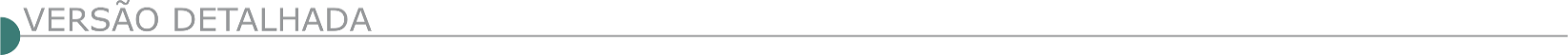 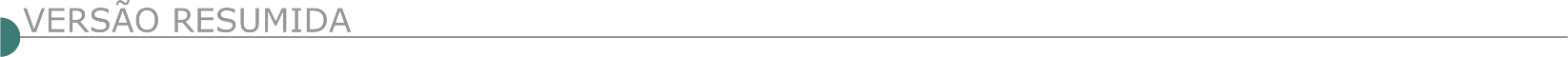 ESTADO DE MINAS GERAISUNIVERSIDADE ESTADUAL DE MONTES CLAROS – UNIMONTES-  AVISO DE LICITAÇÃO TOMADA DE PREÇOS 36/2021 A UNIVERSIDADE ESTADUAL DE MONTES CLAROS – UNIMONTES TORNA PÚBLICO AOS INTERESSADOS QUE REALIZARÁ LICITAÇÃO, NA MODALIDADE TOMADA DE PREÇOS 36/2020, PROCESSO 2311021 000036/2021, PELO REGIME DE EMPREITADA POR PREÇO GLOBAL, DO TIPO MENOR PREÇO POR LOTE, PARA CONCLUSÃO DA CONSTRUÇÃO DO ALMOXARIFADO PARA O CAMPO DE FUTEBOL DO CENTRO ESPORTIVO DA UNIMONTES, COM ABERTURA DOS ENVELOPES DE HABILITAÇÃO NA DATA DE 29/07/2021, ÀS 09H00MIN. NA SALA DA COMISSÃO PERMANENTE DE LICITAÇÕES. MONTES CLAROS - MG, CEP 39401-089. INFORMAÇÕES PELOS TELEFONES (38) 3229 .8136/3229 .8137 OU PELO E-MAIL LICITACAO@UNIMONTES.BR. O EDITAL COMPLETO PODERÁ SER RETIRADO POR MEIO DOS SÍTIOS: WWW.UNIMONTES.BR E WWW.COMPRAS.MG.GOV.BR. CONSÓRCIO INTERMUNICIPAL MULTIFINALITÁRIO DA MICRORREGIÃO DO ALTO SAPUCAÍ - CIMASP CONCORRÊNCIA PÚBLICA: Nº 001/2021. Objeto: Licitação Compartilhada para a execução de obras e serviços de engenharia elétrica, para a Construção e Extensão de Rede de Energia Elétrica e Iluminação Pública, Melhoria e Ampliação no Índice de Iluminamento de Vias Públicas dos Municípios que compõem o CIMASP, englobando o Perímetro Urbano, Zona Rural e Bairros mais afastados (antes conhecidos como Distritos), com fornecimento de Materiais, Equipamentos e Mão de Obra - Data abertura: 17/08/2021 às 09:00 horas. Os interessados poderão adquirir o edital completo, solicitando pelo e-mail abaixo. Mais Informações: (35) 3622-4211 - (35) 9 9824- 3346 ou pelo e-mail: administra@piranguinho.mg.gov.br - amaspitajuba@gmail.com ou diretamente no site da AMASP/CIMASP - https:// www.amaspaltosapucai.com.br/portal/editais/1. CONSÓRCIO INTERMUNICIPAL MULTISSETORIAL DO VALE DO PIRANGA - CIMVALPI ABERTURA DO PROCESSO LICITATÓRIO N° 014/2021 CONCORRÊNCIA PÚBLICA N° 001/2021. Objeto: Objeto: REGISTRO DE PREÇOS VISANDO EVENTUAL E FUTURA CONTRATAÇÃO para execução de obras e serviços de engenharia elétrica, para construção de extensão, ampliação e modificação de redes de iluminação pública, distribuição de energia elétrica urbana e rural dos Municípios consorciados ao CIMVALPI, conforme condições, quantidades e exigências estabelecidas no Edital e seus anexos. Entrega dos Envelopes até as 17:00 horas do dia 19/08/2021 e Data da sessão pública: 20/08/2021, às 10:00h, horário de Brasília - DF, na Sede Administrativa do CIMVALPI, na rua Jaime Pereira, 127, Bairro Progresso, na cidade de Ponte Nova- MG. O Edital, na íntegra, poderá ser obtido no site www.cimvalpi.mg.gov.br. Maiores informações poderão ser obtidas na sede da CIMVALPI ou através do e-mail: licitacao@cimvalpi.mg.gov.br, também podem ser solicitadas, no horário comercial, junto ao setor de licitações, através do telefone (31) 3881-3211. ALPINÓPOLIS PREFEITURA MUNICIPAL - TOMADA DE PREÇOS Nº002/2021. Objeto: Contratação de empresa especializada para execução de pavimentação em bloquetes de concreto em diversas vias do Município de Alpinópolis, Contrato de Repasse OGU nº 884622/2019 - Operação 1065312-50 - Programa Planejamento Urbano – pavimentação de vias urbanas –Ministério de Ministério Regional/CAIXA. Data: 28/07/2021 às 9 horas TOMADA DE PREÇOS Nº003/2021. Objeto: Contratação de empresa especializada para o fornecimento de projetos executivo e execução de serviços de iluminação de vias urbanas do município de Alpinópolis/MG, incluindo material e mão de Obra. Data: 28/07/2021 às 13 horas Os Editais estão à disposição dos interessados no site www.alpinopolis.mg.gov.br.  PREFEITURA DE ALTO CAPARAÓ/MG TORNA PÚBLICO O PROCESSO LICITATÓRIO Nº 0321/2021, TOMADA DE PREÇOS Nº 005/2021.Objeto: Contratação de empresa especializada para execução da obra de pavimentação em bloco de concreto intertravado na Avenida Pico da Bandeira (trecho II), com recursos financeiros oriundos do Convênio nº 885150/2019-MDR. A sessão pública ocorrerá no dia 04/08/2021, às 13h. O Edital na íntegra e seus anexos estão disponíveis no site www.altocaparao.mg.gov.br. Maiores informações no tel.: (32) 3747.2507/2562. Sophia Regina Vilaça Emerick – Pregoeira e Presid, A Prefeitura de Alto Caparaó/MG torna público o Processo Licitatório nº 0321/2021, Tomada de Preços nº 005/2021. Objeto: Contratação de empresa especializada para execução da obra de pavimentação em bloco de concreto intertravado na Avenida Pico da Bandeira (trecho II), com recursos financeiros oriundos do Convênio nº 885150/2019-MDR. A sessão pública ocorrerá no dia 04/08/2021, às 13h. O Edital na íntegra e seus anexos estão disponíveis no site www.altocaparao.mg.gov.br. Maiores informações no tel.: (32) 3747.2507/2562. ARAXÁ PREFEITURA MUNICIPAL – AVISO DE LICITAÇÃO. CONCORRÊNCIA 03.003/2021, PROCESSO 151. O Município torna público a contratação de empresa especializada em engenharia civil, incluindo o fornecimento de material e mão de obra para recapeamento asfáltico de diversas vias urbanas do Município de Araxá/MG. A sessão pública para entrega dos envelopes de habilitação jurídica e proposta comercial dar-se-á no dia 12/08/2021 ás 09h00min e abertura dos mesmos ás 09h10min. O edital na íntegra encontra a disposição dos interessados no site www.araxa.mg.gov.br a partir das 17h00min do dia 12/07/2021. Demais informações pelo telefone 3691-7082 - 3662.2506. Rubens Magela Silva, Prefeito Municipal, 06/07/2021AVISO DE LICITAÇÃO. CONCORRÊNCIA 03.004/2021, PROCESSO 152O Município torna público a contratação de empresa especializada em engenharia civil, incluindo o fornecimento de material e mão de obra para reforma da cobertura do Aeroporto Romeu Zema no Município de Araxá/MG. A sessão pública para entrega dos envelopes de habilitação jurídica e proposta comercial dar-se-á no dia 13/08/2021 ás 09h00min e abertura dos mesmos ás 09h10min. O edital na íntegra encontra a disposição dos interessados no site www.araxa.mg.gov.br a partir das 17h00min do dia 12/07/2021. Demais informações pelo telefone 3691-7082 - 3662.2506. Rubens Magela Silva, Prefeito Municipal, 06/07/2021.ARCOS PREFEITURA MUNICIPAL AVISO DE LICITAÇÕES PROCESSO LICITATÓRIO Nº502/2021 TOMADA DE PREÇOS Nº 006/2021.EDITAL DE LICITAÇÃODO OBJETO: contratação de empresa para Ampliação de Edificações e Pintura externa do Prédio da Prefeitura, no município de Arcos MG.ABERTURA DA SESSÃO:28/07/2021 as 10:00 horas. LOCAL: Departamento de Licitações e Contratos, situado à Rua Getúlio Vargas, nº 228 – centro – Arcos/MG.CONSULTAS AO EDITAL: Na internet, no site www.arcos.mg.gov.br ou no Departamento de Licitações e Contratos supracitado. ESCLARECIMENTOS: e-mail: arcoslicita@arcos.mg.gov.br, telefone: (37) 3359-7905.Departamento de Licitações e Contratos supracitado.Arcos,08/07/2021.BARBACENA PREFEITURA MUNICIPAL AVISO DE LICITAÇÃO – TOMADA DE PREÇOS - TP 003/2021 – PRC 024/2021. OBJETO: Contratação de empresa de engenharia para reforma da quadra da Praça Agostinho Paolucci. Abertura: 29/07/2021 às 14 horas. Informações: licitacao@barbacena.mg.gov.br - Marcos Vinicius do Carmo - Presidente da Comissão Permanente de Licitações.CANDEIAS DEPARTAMENTO DE COMPRAS, LICITAÇÕES E CONTRATOS AVISO DE LICITAÇÃO TOMADA DE PREÇO Nº 002/2021 AVISO DE LICITAÇÃO TOMADA DE PREÇO Nº 002/2021 REFEITURA MUNICIPAL DE CANDEIAS, Minas Gerais, edital de Tomada de Preço 002/2021, menor preço lote, Contratação de empresa especializada em Construção civil, para Reconstrução de um muro de arrimo no Centro de Referência de Assistência Social-CRAS, em atendimento a Secretaria de Assistência e Desenvolvimento Social. A sessão pública para recebimento e abertura dos envelopes será realizada no dia 28 de julho de 2021 às 09:00 horas, na sala de licitações, situada na Avenida 17 de Dezembro, nº 240, centro, Candeias. O edital poderá ser obtido no setor de licitações ou site www.candeias.mg.gov.br, telefone (35) 3833 1300, ramal 211.CAPINÓPOLIS PREFEITURA MUNICIPAL- AVISO DA TP Nº 007/2021. Tipo Menor Preço Global. Objeto: Contratação de pessoa jurídica especializada, sob regime de empreitada por preço global, com fornecimento de equipamentos, mão-de-obra, materiais e dos serviços técnicos necessários para execução de obra de recapeamento asfáltico neste município em atendimento ao Contrato de repasse nº 906184/2020/MDR/CAIXA firmado entre a União Federal por intermédio do Ministério do Desenvolvimento Regional representado pela Caixa Econômica Federal e o Município de Capinópolis. Data da entrega e abertura dos envelopes: 30/07/2021 às 14h00min (catorze) horas. O Edital encontra-se disponível no site: www.capinopolis.mg.gov.br. Informações pelo telefone: 034-3263-0320. CARMO DE MINAS PROCESSO LICITATÓRIO 085/2021 TOMADA DE PREÇO 002/2021 AVISO DE LICITAÇÃO PROCESSO LICITAÇÃO Nº 085/2021 MODALIDADE: TOMADA DE PREÇO Nº 002/2021 A Prefeitura Municipal de Carmo de Minas – MG, com sede a Rua Luiz Gomes, 150, centro – Carmo de Minas – MG torna público que encontra aberto o Processo Licitatório Nº 085/2021 LICITAÇÃO NA MODALIDADE TOMADA DE PREÇO Nº 002/2021, DO TIPO MENOR PREÇO GLOBAL, FICANDO MARCADA A DATA DE 28 DE JULHO DE 2021, ATÉ AS 13H00MIN, PARA ENTREGA DOS ENVELOPES CONTENDO DOCUMENTAÇÃO E PROPOSTA DE PREÇO. OBJETO: Contratação de empresa especializada em construção civil para a realização da construção da arquibancada do estádio municipal, incluindo todo o fornecimento de materiais, mão de obra, equipamentos, enfim tudo que for necessário à sua conclusão. ABERTURA DOS ENVELOPES: 28 DE julho DE 2021 ÀS 13H10MIN. OS ENVELOPES CONTENDO A “DOCUMENTAÇÃO DE HABILITAÇÃO E PROPOSTA COMERCIAL” DEVERÃO SER ENTREGUES NO SETOR DE COMPRAS, A RUA LUIZ GOMES, 150, CENTRO – CARMO DE MINAS – MG, ATÉ AS 13H00MIN DO DIA 28 DE JULHO DE 2021. NÃO HAVENDO IMPETRAÇÃO DE RECURSOS E HAVENDO RENUNCIA DO PRAZO RECURSAL OS ENVELOPES CONTENDO AS PROPOSTAS SERÃO ABERTOS LOGO APÓS O ENCERRAMENTO DA PRIMEIRA FASE. Para Consulta e conhecimento dos interessados, este Edital poderá ser adquirido junto a Gerencia de Serviços de Compras e Licitações na sede da Prefeitura municipal com endereço na Rua Luiz Gomes, 150, Centro, das 12:00 as 17:00 horas, horas de 2ª a 6ª feira, ou pelo telefone (035) 3334-1266 ou 3334-1200 ramal 23 ou e-mail: licitacao@carmodeminas.mg.gov.br. CÁSSIA PREFEITURA MUNICIPAL PREG PRES 031/21 - REGISTRO DE PREÇOS 022/21.A Prefeitura de Cássia/MG torna público para o conhecimento dos interessados, que realizará licitação na modalidade Pregão Presencial, a fim de selecionar propostas para Registro de Preços, em Sessão Pública em sua sede, na Rua Argentina, nº 150, bairro Jardim Alvorada, na sala da Seção de Licitações, às 9h do dia 23 de julho de 2021, quando serão recebidos os credenciamentos, envelopes de proposta comercial (nº 01) e documentos para habilitação (nº 02), tendo como objeto a “Futura e Eventual Contratação de Empresa Especializada para Prestação de Serviços incluindo Transporte, Preparação da Área (Fresagem e Limpeza), Aplicação com Pintura de Ligação com Emulsão Asfáltica tipo RR-1C=12 litros/tonelada e Compactação, e Massa Asfáltica Usinada a Quente Preparada com Agregados Pétreos, para Aplicação a Frio em Manutenção de Pavimentos (Tapa-Buracos)”, cujo critério de julgamento será o de “Menor Preço Unitário”, conforme anexos I e II. O Edital do Pregão está à disposição dos interessados no site www.cassia.mg.gov.br ou na sede da Prefeitura Municipal, na sala da Seção de Licitações, das 7h às 11h e das 13h às 17h – informações pelo tel. (0**35)3541-5709 / 5710 ou pelos e-mails licitacoes@cassia.mg.gov.br ou cleiton.batista@cassia.mg.gov.br e para tirar dúvidas técnicas (35) 3541-5723 (Luiza) ou pelo e-mail luiza.parreira@cassia.mg.gov.br. CATUTI PREFEITURA MUNICIPAL TP 02/2021 O Município de Catuti/MG, torna público que realizará Tomada de Preços nº 02/2021, no dia 28/07/2021, às 08:00 horas, na sede da Prefeitura de Catuti/MG, localizada na Praça Presidente Vargas, 01 - Centro - CEP: 39.526-000, objetivando a contratação de empresa para o fornecimento de mão de obra para manutenção, conservação, reparo, reforma e execução de obras nos prédios públicos do Município de Catuti-MG. O edital poderá ser solicitado na sede da Prefeitura ou pelo e-mail: catutilicitacoes@gmail.com. CLÁUDIO PREFEITURA MUNICIPAL TOMADA DE PREÇOS Nº 002/2021Alteração de data de abertura, readequação de planilha - Processo Licitatório nº 186/2021, autuado em 25/06/2021, Tomada de Preços nº 002/2021, constitui objeto desta Licitação a contratação de empresa para prestação de serviços de engenharia na reforma e ampliação do CEMEI Dona Rosa, localizado na Rua das Violetas, nº 22 - Bairro Cidade Jardim, deste Município, conforme planilhas e projetos da Secretaria de Obras e Serviços Públicos, que seria realizado no dia 14/07/2021 às 09h00, passa a ser no dia 29/07/2021, às 09h00; Cópia do Edital à disposição dos interessados no site: www.claudio.mg.gov. br; e na Av. Presidente Tancredo Neves, nº 152, Centro, nesta cidade, no horário de 08h00 às 17h00, de segunda a sexta-feira. Cláudio/MG, 12 de julho de 2021. Lorena Gonçalves da Silva Fonseca -Presidente da Comissão Permanente de Licitações.CONSELHEIRO LAFAIETE PREFEITURA MUNICIPAL - CONCORRÊNCIA PÚBLICA Nº 003/2021 A PMCL/MG torna público que fará realizar licitação, na modalidade CONCORRÊNCIA PÚBLICA, tipo menor preço, que se destina a Contratação de empresa especializada para prestação de serviços de engenharia e/ou arquitetura para execução de contenção de encosta com cortina atirantada na Rua Barão de Suassuí, Bairro Santa Efigênia no Município de Conselheiro Lafaiete, conforme convênio nº 15.0073, de 13 de janeiro de 2015, e respectivos termos aditivos, celebrados entre o Município e a Companhia de Saneamento de Minas Gerais – COPASA/ MG, de acordo com especificações, quantitativos e condições contidos nos Anexos I e II, integrantes do Edital. Data de Credenciamento/recebimento das propostas/documentação: dia 13/08/2021 às 09h:30min, no Edifício Solar Barão de Suassuí, situado na Rua Barão do Suassuí, 106 - Boa Vista, Conselheiro Lafaiete - MG, 36400-130. Esclarecimentos pelo telefone (31) 3769-2533 ou e-mail: licita.lafaiete@gmail.com. O edital poderá ser retirado pelo site: www.conselheirolafaiete.mg.gov.br. DORES DE CAMPOS PREFEITURA MUNICIPAL PROCESSO Nº 50/2021 TOMADA DE PREÇOS Nº 05/2021 Contratação de empresa especializada para construção do Mirante Alto do Cruzeiro, através do Contrato de Repasse nº 887428/2019 - Programa MTUR. Os interessados poderão retirar o edital no site: http://www.doresdecampos.mg.gov.br, ou solicitar por e-mail a licitagovdores@doresnet.com.br e deverão cadastrar até 23/07/2021. O recebimento dos envelopes de habilitação e proposta será até às 14:00 horas do dia 28/07/2021 e serão abertos os envelopes de habilitação às 14:00 horas, na mesma data. ESMERALDAS PREFEITURA MUNICIPAL - AVISO DE LICITAÇÃO TOMADA DE PREÇOS Nº 009/2020. PROCESSO Nº 208/2020Tipo: Menor preço global. Objeto: Contratação de empresa para execução de obra de reforma da Escola Municipal Sadi Alves Vieira, no Bairro Novo Retiro, conforme Processo nº 1260.01.0027332/2020-94 – Convenio de Saída nº 1261000357/2020/SEE celebrado entre o Município de Esmeraldas e o Estado de Minas Gerais por intermédio da Secretaria Estadual de Educação. Recebimento dos envelopes até as 09h00m do dia 29/07/2021. Abertura dos envelopes: as 09h15m do dia 29/07/2021. O Edital poderá ser obtido no site www.esmeraldas. mg.gov.br no link >> “Editais e Licitações” ou solicitado pelo Telefone (31)3538-8885. Interessados em participar da licitação e que não possuírem cadastro junto a Prefeitura de Esmeraldas, deverão apresentar documentos para cadastro até o dia 26/07/2021.FELISBURGO PREFEITURA MUNICIPAL TOMADA DE PREÇOS Nº 001/2021 TORNA PÚBLICO O PROC. LICITATÓRIO Nº 055/2021 – TOMADA DE PREÇOS Nº 001/2021Tipo menor preço global. Objeto: Contratação de pessoa jurídica para execução de serviços de coleta, transporte e destinação de resíduos e limpeza urbana em geral com fornecimento de veículos, materiais e mão de obra, sessão de habilitação e julgamento das propostas no dia 28/07/2021, ás 14:00hs. Proc. nº 056/2021 – P.P. SRP nº 017/2021. Tipo: menor preço por item. Objeto: Aquisição de veículos seminovos tipo Sedan, ano não inferior ano/modelo 2019/2019 para o município de Felisburgo com abertura no dia 23/07/2021, às 14:00hs. Informações na sede da Prefeitura Municipal localizado a Av. Brasil, nº 969, Centro, ou pelo site www.felisburgo.mg.gov.br. FRANCISCO SÁ CÂMARA MUNICIPAL AVISO DE RETIFICAÇÃO DE EDITAL PROCESSO LICITATÓRIO Nº 19/2021 - TOMADA DE PREÇOS Nº 01/2021 A Câmara Municipal de Francisco Sá/MG, torna público, para conhecimento de todos os interessados a retificação do Edital do Processo Licitatório nº 19/2021 - Tomada de Preços nº 001/2021, cujo objeto é a “Contratação de empresa especializada em construção civil para executar obra de reforma do prédio da Câmara Municipal de Francisco Sá, Estado de Minas Gerais”. A Retificação altera os itens 2.1; 4.2.2.3, alíneas ‘a’, ‘c’ e ‘d’ do Edital, bem como altera a Cláusula 7, item 7.11 de seu Anexo VII - Minuta do Contrato Administrativo. As alterações ampliam as condições de participação às empresas devidamente registradas no Conselho de Arquitetura e Urbanismo - CAU. A integra do Edital retificado está disponibilizada no site https://franciscosa.mg.leg.br/. Em atenção ao art. 21, §4º da Lei nº 8.666/93, a abertura da sessão fica remarcada para o dia 30 de julho de 2021 às 09h00min. Endereço: Av. Getúlio Vargas, 1014 - Centro - Francisco Sá/MG - Setor de Licitação (Prédio da Câmara Municipal de Francisco Sá). Telefone: (38) 3233-1494 - e-mail: camarafcosalicitacao2021@gmail.com. GUAXUPÉ PREFEITURA MUNICIPAL - NOVA DATA DE ABERTURA - PREGÃO PRESENCIAL Nº 069/2021 – AMPLA PARTICIPAÇÃO - PROCESSO Nº 162/2021Tipo Menor Preço por ITEM. Objeto: seleção e contratação de empresa para prestação de serviço de Recebimento e Disposição Final de Resíduos Sólidos Urbanos em Aterro Sanitário Licenciado Classe II A e II B, em atendimento às necessidades da Secretaria Municipal de Desenvolvimento Econômico e Meio Ambiente do Município de Guaxupé/MG. A nova abertura será dia 27 de julho de 2021, às 09:00 horas. A partir do dia 14 de julho de 2021, o Edital completo e as demais informações relativas a presente Licitação estarão à disposição dos interessados na Secretaria Municipal de Administração do Município de Guaxupé, situada na Avenida Conde Ribeiro do Valle, 113 – pavimento superior, Centro – Guaxupé/MG, fone: (35) 3559-1021 e também no site: www.guaxupe.mg.gov.br, onde o Edital poderá ser baixado.IBIAÍ PREFEITURA MUNICIPAL - P. Nº 063/21 TP Nº 03/21 Objeto: Contratação de empresa para Reformar o Posto de Saúde do Distrito de Bom Jesus da Vereda. Sessão: 27/07/21 às 14:00 hs. Edital: e-mail: setordelicitacao.ibiai@hotail.com ou site http://ibiai.mg.gov.br/editaislicitacoes. IPABA/MG - TP 003/2021, PROCESSO 46/2021 Julgamento MENOR PREÇO GLOBAL POR LOTE, para Contratação de empresa para execução de obra de reforma das seguintes escolas municipais: Escola Municipal Sebastião Vieira dos Santos, localizada no córrego Água Limpa dos Gonçalves e Escola Municipal Nossa Senhora da Conceição, localizada no córrego Água Limpa dos Vieiras, com fornecimento de mão-de-obra, materiais e equipamentos para prestação dos serviços, conforme edital e seus anexos, os envelopes deverão ser entregues e protocolados até 9:00 horas do dia 02/08/2021 e a abertura dos envelopes será às 9:20 do dia 02/08/2021, em sessão pública, no Setor de Licitações, situada na Avenida Manoel Machado Franco, nº 176, 2º andar – Centro– IPABA/MG. Informações através dos telefones: (31) 3320-1390 ou pelo endereço eletrônico: licitacaoipaba@gmail.com. PROCESSO LICITATÓRIO Nº.041/2021 TOMADA DE PREÇOS Nº 002/2021. Julgamento MENOR PREÇO GLOBAL , para Contratação de empresa para Execução de Obra de Drenagem Pluvial e Pavimentação Asfáltica, com fornecimento de mão-de-obra, materiais e equipamentos para prestação dos serviços, no distrito de Vale Verde, neste município, com Recursos financeiros do CONTRATO DE REPASSE Nº 902735/2020/MDR/CAIXA, conforme edital e seus anexos, os envelopes deverão ser entregues e protocolados até as 9:00 horas do dia 30/07/2021 e a abertura dos envelopes será às 9:20 do dia 30/07/2021, em sessão pública, no Setor de Licitações, situada na Avenida Manoel Machado Franco, nº 176, 2º andar – Centro– IPABA/MG. Informações através dos telefones: (31) 3320- 1390 ou pelo endereço eletrônico: licitacaoipaba@gmail.com. ITAPECERICA PREFEITURA MUNICIPAL TOMADA DE PREÇO 05/2021Aviso de Licitação. Objeto: Contratação de empresa de engenharia civil para executar obras de drenagem pluvial urbana em vias públicas do Município de Itapecerica/MG. O protocolo dos envelopes será até às 12h30min do dia 29/07/2021. A sessão de habilitação terá início às 13h00 do mesmo dia. O edital está disponível no site www.itapecerica.mg.gov.br. ITUMIRIM PREFEITURA MUNICIPAL TOMADA DE PREÇOS N.º 03/2021 O Município de Itumirim vem por meio deste informar que o edital de Tomada de Preços nº 03/2021- Processo Licitatório nº 62/2021 Objeto: Contratação de empresa especializada para fazer a reforma do telhado da Escola Municipal “Castro Alves” conforme anexo a este edital, incluindo o fornecimento de materiais, equipamentos e mão de obra, Recebimento dos envelopes até o dia 29/07/2021 às 09hs na Praça dos Três Poderes, 160- Centro- Itumirim/MG. Informações (35) 3823 1445 ou site: www.itumirim.mg.gov.br. ITAPAGIPE PREFEITURA MUNICIPAL PREGÃO PRESENCIAL Nº 55/2021 Torna pública a REPUBLICAÇÃO do Processo Licitatório nº 13.727, Pregão Presencial nº 55/2021, que tem por objeto a Contratação de empresa especializada para a execução dos serviços públicos de limpeza, estando inclusos a operacionalização de Sistema de Processamento e Aproveitamento de Resíduos Sólidos, Aterro Sanitário, Coleta Seletiva, Coleta de Resíduos Domiciliares, Limpeza de Vias e Calçadas Públicas para o Município do Itapagipe-MG, conforme as especificações técnicas contidas no presente Edital e seus anexos, a sessão pública será redesignada para o dia 26/07/2021 às 12:00 horas. Tal republicação decorre do fato de necessidade de retificação do instrumento convocatório. Demais informações pelo tel. 34 3424-9039, pelo e-mail licitacao@itapagipe.mg.gov.br. ITAÚNA SERVIÇO AUTÔNOMO DE ÁGUA E ESGOTO - SAAE CONCORRÊNCIA N.º 03/2021 SAAE ITAÚNA/MG - O PRESIDENTE DA COMISSÃO ESPECIAL DE LICITAÇÃO TORNA PÚBLICO EDITAL DE CONCORRÊNCIA N.º 003/2021. Objeto: Contratação de empresa especializada para execução das instalações elétricas da Estação de Tratamento de Esgoto – ETE de Itaúna/MG, incluindo mão de obra e materiais, conforme projetos executivos e Projeto Básico/ Especificações Técnicas. Sessão de abertura de envelope de habilitação dia 16/08/2021 às 08h30 na Sede do SAAE Itaúna, na Rua Nonô Ventura, 394, Bairro Lourdes, Itaúna/MG. Inteiro teor no site http:// www.saaeitauna.com.br dia 12/07/2021 ou pelo Tel. (37) 3249-5809. JANAÚBA PREFEITURA MUNICIPAL AVISO DE LICITAÇÃO - PROCESSO Nº. 122/2021 TOMADA DE PREÇO Nº. 05/2021O Município de Janaúba/MG torna público para conhecimento dos interessados, que realizará no dia 13 de agosto de 2021, às 09:00, em sua sede situada na Praça Dr. Rockert, n° 92, Centro, Processo Licitatório de n° 122/2021, na modalidade Tomada de Preços n° 05/2021, para Contratação de empresa especializada para realização de Pavimentação em bloquetes de vias públicas no trecho final da rua Laurindo Francisco de Souza, rua Selma Ramos e trecho da rua Alagoas, conforme especificações constantes no edital e seus anexos, cuja cópia poderá ser adquirida junto ao Setor de Licitações, no referido endereço, no horário de 12:00 às 18:00 horas, nos dias úteis, assim como no site: www.janauba.mg.gov.br. JUIZ DE FORA PREFEITURA MUNICIPAL TOMADA DE PREÇOS N.º 013/2020-SEL OBJETO: Contratação de serviços de engenharia para execução de obras de Reforma da Praça do Bairro Jardim do Sol (republicação)– DATA: 30.07.21 – HORA: 09h30 (nove horas e trinta minutos) – LOCAL DE OBTENÇÃO DO EDITAL: Comissão Permanente de Licitação - Av. Brasil n.º 2001 – 6.º andar – Centro – Juiz de Fora – MG Juiz de Fora Prefeitura Municipal TOMADA DE PREÇOS N.º 013/2020-SEL OBJETO: Contratação de serviços de engenharia para execução de obras de Reforma da Praça do Bairro Jardim do Sol (republicação)– DATA: 30.07.21 – HORA: 09h30 (nove horas e trinta minutos) – LOCAL DE OBTENÇÃO DO EDITAL: Comissão Permanente de Licitação - Av. Brasil n.º 2001 – 6.º andar – Centro – Juiz de Fora – MG. COMPANHIA DE SANEAMENTO MUNICIPAL - CESAMA AVISO DE LICITAÇÃO ELETRÔNICA Nº 004/21 OBJETO: Contratação de empresa ou de consórcio para prestação de serviços de engenharia, para Construção de Reservatório metálico em aço vitrificado da 4ª célula do Reservatório Henrique de Novais. Data da abertura: 03/08/2021 às 09 horas. LOCAL: no sítio https://www.gov.br/compras/pt-br/ (Comprasnet - RDC). UASG: 925894 – Companhia de Saneamento Municipal – CESAMA. RECEBIMENTO DAS PROPOSTAS: a partir da data da divulgação do Edital no portal https://www.gov.br/compras/pt-br/. O Edital encontra-se disponível para download no Portal de Compras do Governo Federal, no endereço https://www.gov.br/compras/pt-br/ e no site da Cesama: http://www.cesama.com.br e também poderá ser retirado gratuitamente, mediante apresentação de dispositivo para cópia, no Departamento de Licitações e Assessoria de Contratos, na Sede da CESAMA. Informações: Telefones (32) 3692-9198/ 9199 / 9200 / 9201, fax (32) 3692-9202 ou pelo e-mail licita@cesama.com.br. MUNICÍPIO DE LAGOA DA PRATA, TORNA PUBLICA A DESERÇÃO NA SESSÃO DO DIA 22/06/2021 DA LICITAÇÃO NA MODALIDADE TOMADA DE PREÇOS N.º 11/2021Objeto: CONTRATAÇÃO DE EMPRESA ESPECIALIZADA PARA CONSTRUÇÃO DA QUADRA DE FUTEBOL E VÔLEI DE AREIA, NA PRAIA MUNICIPAL, CONFORME RECURSO DE REPASSE FEDERAL – EMENDA PARLAMENTAR Nº 202014110004. PRAZO ESTIMADO PARA EXECUÇÃO DOS SERVIÇOS: 03 (TRÊS) MESES. TIPO: MENOR PREÇO. Observação: Houve retificação na Planilha e Cronograma. Nova data de Abertura: 02/08/2021 às 9:00 horas. O Edital poderá ser adquirido na Rua Joaquim Gomes Pereira, 825, Centro ou pelo site: www.lagoadaprata.mg.gov.br. LAGOA SANTA MG - DEPARTAMENTO DE LICITAÇÕES AVISO DE ABERTURA - TOMADA DE PREÇOS 006/2021 Abertura da Tomada de Preços 006/2021 no dia 02/08/2021 às 09h30min, com recebimento dos envelopes até 09h. Objeto: Contratação de empresa de engenharia para a realização da obra de construção da fonte seca e cascatas da Praça Dr. Lund, com recursos próprios do município, com fornecimento de materiais, equipamentos necessários e mão de obra. O edital na íntegra estará disponível na rua São João, 290 – centro, no horário de 12h às 17h e/ou no site www.lagoasanta.mg.gov.br. DEPARTAMENTO DE LICITAÇÕES AVISO DE ABERTURA - TOMADA DE PREÇOS 007/2021 Abertura da Tomada de Preços 007/2021 no dia 05/08/2021 às 09h30min, com recebimento dos envelopes até 09h. Objeto: Contratação de empresa de engenharia para a construção da cobertura em lona tensionada na Praça Dr. Lund, com recursos próprios do município, com fornecimento de materiais, equipamentos necessários e mão de obra. O edital na íntegra estará disponível na Rua São João, 290 – Centro, no horário de 12h às 17h e/ou no site www.lagoasanta.mg.gov.br. PREFEITURA MUNICIPAL DE LASSANCE ADIAMENTO DE ABERTURA TOMADA DE PREÇOS Nº 006/2021 AVISO DE ADIAMENTO DE ABERTURA TOMADA DE PREÇOS Nº 005/2021 A ADMINISTRAÇÃO MUNICIPAL DE LASSANCE/MG., por intermédio da Secretaria Municipal de Gestão e Governança, tendo em vista o que consta do Processo Licitatório nº 117/2021, e nos termos da Lei Federal nº 10.520/2002, Lei Federal nº 8.666/93 e alterações posteriores, AVISA aos interessados que o PROCESSO LICITATÓRIO Nº 117/2021, TOMADA DE PREÇOS Nº 006/2021, tendo como objeto a CONTRATAÇÃO DE EMPRESA PARA CONSTRUÇÃO DAS NOVAS INSTALAÇÕES DA ESCOLA MUNICIPAL JUSCELINO RODRIGUES, NA COMUNIDADE RURAL DO BREJO, com abertura prevista para o dia 28 de JULHO de 2021, às 08:00 horas, FICA ADIADO, para o dia 06 de AGOSTO de 2021 às 08:00 horas, motivado pela necessidade de alteração do Edital. Os interessados poderão no horário das 07:00 às 13:00 horas, nos dias normais de expediente, obter demais informações, no Setor de Licitações da PREFEITURA MUNICIPAL DE LASSANCE, situada na Rua Nossa Senhora do Carmo, 726 – Centro – Cep.: 39.250-000 - Lassance – MG. Cópia do edital poderá ser adquirida através do e-mail: licitalassance@hotmail.com. Fones: (38)3759-1537 e (38) 3759- 1267.MARIANA PREFEITURA MUNICIPAL - REPUBLICAÇÃO PREGÃO PRESENCIAL N°036/2021Objeto: Registro de Preço para contratação de empresa especializada para prestação de serviços de implantação e manutenção paisagística em praças públicas, arborização urbana e cercamento para proteção de nascentes e áreas verdes no Município de Mariana. Abertura: 23/07/2021 às 08:45min. EDITAL, Informações, Praça JK S/Nº, Centro de 08:00 às /17:00horas. Site: www.pmmariana.com.br, e-mail: licitacaoprefeiturademariana@gmail.com. Tel.: (31)35579055.  MATIAS BARBOSA PREFEITURA MUNICIPAL - AVISO DE LICITAÇÃO MODALIDADE: TOMADA DE PREÇOS - Nº 010/2021 Objeto: contratação de empresa especializada em serviços de engenharia para execução de obras de reforma da Escola Municipal Renata Teixeira Bastos. Endereço para consulta ou obtenção do edital: Av. Cardoso Saraiva, 305 – Centro / Matias Barbosa Setor de Licitações: 13:00 às 17:00 horas site: www.matiasbarbosa.mg.gov.br, tel.: (32) 3273-5503/3273-5516 ABERTURA DAS PROPOSTAS Dia 28/07/2021 às 09:00.NOVA SERRANA PREFEITURA MUNICIPAL NOVA ABERTURA. PROCESSO LICITATÓRIO Nº 099/2021 CONCORRÊNCIA Nº 003/2021. Objeto: Construção de Escola Municipal com quadra poliesportiva coberta no bairro Serra Dourada, Município de Nova Serrana-MG. Conforme projetos, memoriais, planilhas, cronograma físico-financeiro e demais documentos e normas técnicas de engenharia. Entrega dos envelopes no dia 13/08/2021, às 12:30. Mais informações pelo telefone (37) 3226.9011. OLIVEIRA PREFEITURA MUNICIPAL AVISO DE EDITAL DO PROCESSO LICITATÓRIO Nº 165/2021 TOMADA DE PREÇOS Nº 014/2021 MENOR PREÇO GLOBAL. Objeto: contratação de empresa especializada para execução de intervenção preventiva na Creche Dona Cidinha, mediante solicitação da Secretaria Municipal de Educação, conforme memorial descritivo. Abertura em30/07/2021, às 13h00min. Edital em www.oliveira.atende.net. AVISO DE EDITAL DO PROCESSO LICITATÓRIO Nº 159/2021 TOMADA DE PREÇOS Nº 013/2021 – MENOR PREÇO GLOBAL. Objeto: contratação de empresa especializada para execução de acabamento e fechamento da quadra da Escola Municipal Maria Leda, mediante solicitação da Secretaria Municipal de Educação, conforme memorial descritivo. Abertura em 29/07/2021, às 13h00min. Edital em www.oliveira.atende.net. PIRAJUBA PREFEITURA MUNICIPAL AVISO DE LICITAÇÃO TP 005/2021 A Prefeitura Municipal De Pirajuba Torna Público Nos Termos Das Leis 8666/93 E Suas Alterações Que Fará Realizar Através Da Comissão Permanente De Licitações A Tomada De Preços 005/2021 “Contratação De Empresa Especializada Para Finalização De Obra Do Ponto De Apoio À Unidade Básica De Saúde Dr. Alexandre Alves. Recurso Ministério Da Saúde/Fns Proposta Nº 11294.3690001/20-003. Programa Atenção Básica. Componente Ponto De Apoio Para Atendimento”. Data De Abertura: 04 de agosto De 2021 As 09:00 Horas. O Edital Poderá Ser Obtido No Site Www.Pirajuba.Mg.Gov.Br/Licitacoes. Informações E Esclarecimentos poderão Ser Obtidas Pelo E-Mail Compraspirajuba2013@Hotmail.Com. POMPÉU PREFEITURA MUNICIPAL PROCESSO LICITATÓRIO 069/2021 CONCORRÊNCIA PÚBLICA 009/2021 Objeto: Contratação de empresa para reforma e ampliação do Centro de Educação Infantil Municipal Francisco Pereira Soares, tipo “MENOR PREÇO”, critério de julgamento “MENOR PREÇO GLOBAL”. Data da abertura:11/08/2021 às 08:30. Informações: Tel.: (37) 3523 1000, ramal 211.O edital poderá ser obtido no e-mail: editaislicitacao@pompeu.mg.gov.br ou site www.pompeu.mg.gov.br. POUSO ALEGRE PREFEITURA MUNICIPAL CONCORRÊNCIA PÚBLICA Nº 02/2021 PROCESSO LICITATÓRIO Nº 133/2021 Objeto: “Contratação de empresa especializada para a execução de obra de construção da escola municipal Monsenhor Júlio Perlatto”. A sessão pública será realizada no dia 20 (vinte) de agosto de 2021 as 09h00min, na Sala de Licitações, localizada na Rua dos Carijós, n.º 45, Centro, Pouso Alegre/MG. Valor estimado da contratação é deR$5.002.420,02 (cinco milhões, dois mil, quatrocentos e vinte reais e dois centavos). O edital e seus anexos poderão ser consultados e obtidos gratuitamente em dias úteis e em horário comercial mediante a apresentação de PEN DRIVE, para cópia do arquivo, no site da prefeitura www.pousoalegre.mg.gov.br, na aba “Edital de Licitação” e no e-mail: editaispmpa@gmail.com. Mais informações: (35) 3449-4023.CONCORRÊNCIA PÚBLICA Nº 03/2021 - PROCESSO LICITATÓRIO Nº 152/2021 Objeto: “Contratação de empresa especializada para a realização de obras de drenagem no bairro Colina Verde, incluindo o fornecimento de material, equipamentos e mão de obra”. A sessão pública será realizada no dia 16 (dezesseis) de agosto de 2021 as 09h00min, na Sala de Licitações, localizada na Rua dos Carijós, n.º 45, Centro, Pouso Alegre/ MG. Valor estimado da contratação é de R$7.157.043,76 (sete milhões, cento e cinquenta e sete mil, quarenta e três reais e setenta e seis centavos), O edital e seus anexos poderão ser consultados e obtidos gratuitamente em dias úteis e em horário comercial mediante a apresentação de PEN DRIVE, para cópia do arquivo, no site da prefeitura www.pousoalegre.mg.gov.br, na aba “Edital de Licitação” e no e-mail: editaispmpa@gmail.com. Mais informações: (35) 3449-4023.TOMADA DE PREÇOS Nº 15/2021 PROCESSO ADMINISTRATIVO Nº 142/2021“Contratação de empresa para execução de reforma na unidade básica de saúde Fátima, no município de Pouso Alegre – MG.”. A sessão pública será realizada no dia 12 (doze) de agosto de 2021 as 09h00min. O valor total estimado para a execução do objeto é de R$383.429,59 (trezentos e oitenta e três mil, quatrocentos e vinte e nove reais e cinquenta e nove centavos) O edital e seus anexos poderão ser consultados e obtidos gratuitamente em dias úteis e em horário comercial mediante a apresentação de PEN DRIVE, para cópia do arquivo e no site da prefeitura www.pousoalegre.mg.gov.br, na aba “Edital de Licitação”. Mais informações: (35) 3449-4023 ou e-mail: editaispmpa@gmail.com. RESPLENDOR CÂMARA MUNICIPAL PROCESSO ADMINISTRATIVO Nº 011/2021 A Câmara Municipal de Resplendor-MG, por ordem do Presidente, torna público que realizará licitação na modalidade Tomada de Preços nº 001/2021, do tipo menor preço global. Objeto: contratação de empresa para fornecimento de materiais e prestação de serviços para reforma e ampliação do prédio da Câmara Municipal de Resplendor em conformidade com as condições, quantidades e exigências estabelecidas no Edital e seus anexos. Dia 28 de julho de 2021 às 8h00, na Sala de Reuniões da Câmara Municipal, situada a Av. Olegário Maciel, 378, Centro, Resplendor-MG. Informações pelo telefone (33) 3263-1086, e-mail: camararesplendor@yahoo.com.br  e pelo endereço eletrônico www.camararesplendor.mg.gov.br. RIO MANSO PREFEITURA MUNICIPAL AVISO DE LICITAÇÃO TOMADA DE PREÇOS 003/2021 A PREFEITURA MUNICIPAL DE RIO MANSO/MG, situada na Praça Fortunato Campos, nº 46, Centro de Rio Manso/MG, torna público que fará realizar Processo Licitatório 034/2021, Tomada de Preços 003/2021, cujo objeto é a Pavimentação de vias em conformidade com projeto, orçamento, memória de cálculo, memorial descritivo constantes no Contrato de Repasse firmado entre o Ministério de Desenvolvimento Regional e o município de Rio Manso, Via Plataforma mais Brasil (P+B) nº 889449/2019, conforme especificações do edital. A abertura está prevista para o dia 28/07/2021, às 09h00. Informações na Prefeitura de Rio Manso - Telefax: (31) 3573 1120. SABARÁ PREFEITURA MUNICIPAL AVISO EDITAL DE LICITAÇÃO Nº 074/2021 – TOMADA DE PREÇOS Será realizado no dia 27/07/2021, às 09:00 horas, cujo objeto é a contratação de empresa do ramo para a execução das obras de drenagem pluvial no bairro Mangabeiras, Sabará/MG, com o fornecimento de mão de obra e materiais, em atendimento a Secretaria Municipal de Obras, conforme especificações contidas neste edital e seus anexos. Edital e anexos no site www.sabara.mg.gov.br. SANTA CRUZ DE SALINAS PREFEITURA MUNICIPAL AVISO DE ALTERAÇÃO DE DATA DE LICITAÇÕES TP 003/2021 E TP 004/2021 A Prefeitura Municipal de Santa Cruz de Salinas/MG, torna público a ALTERAÇÃO DE DATAS de realização de licitações, devido a RETIFICAÇÕES DOS EDITAIS, conforme segue: TOMADA DE PREÇOS 003/2021, tipo menor preço por lote, destinado a Contratação de empresa para Execução de obra de construção de Canteiros Centrais e instalação de Luminárias (Praça da Liberdade - Avenida Totó Costa - Rua João Antônio de Araújo) conforme Resolução SEGOV nº 011 de 03 de maio de 2021, bem como a Construção de Espaço para instalar Estrutura da Academia ao Ar Livre (Praça da Liberdade), na sede do Município, cujos envelopes de habilitação e propostas deverão ser entregues até às 08:00 horas do dia 29 (vinte e nove) de julho de 2021. TOMADA DE PREÇOS 004/2021, tipo menor preço GLOBAL, destinado a Contratação de empresa para Execução de obra de término da Academia da Saúde Ampliada, conforme Portaria 936/MS de 09 de maio de 2016, cujos envelopes de habilitação e propostas deverão ser entregues até às 10:00 horas do dia 29 (vinte e nove) de julho de 2021. Maiores informações, bem como retificações dos editais, junto a Prefeitura Municipal de Santa Cruz de Salinas/MG, com sede na Avenida Totó Costa, 221 - Centro, pelo telefone (33) 3753-9000, e-mail licitasantacruz@hotmail.com e site www.santacruzdesalinas.mg.gov.br. SANTA LUZIA PREFEITURA MUNICIPAL - EDITAL Nº 58/2021 – TOMADA DE PREÇOS. Contratação de empresa especializada para Construção De Edifício Em Alvenaria De Unidade Básica de Saúde Vale Dos Coqueiros. Entrega dos envelopes no Setor de protocolo (sala 01), até às 09:30 horas do dia 29/07/2021 e abertura às 10:00 horas do mesmo dia, no Auditório da Prefeitura Mun. De Santa Luzia/MG, Av. VIII, nº. 50, B. Carreira Comprida, CEP 33.045-090. O Edital poderá ser baixado na página na internet endereço: http://www.santaluzia.mg.gov.br/v2/index.php/licitacao/ ou solicitado pelo e-mail: cpl@santaluzia.mg.gov.br. SANTA MARIA DE ITABIRA PREFEITURA MUNICIPAL - TOMADA DE PREÇOS N. 001/2021 - PROCESSO LICITATÓRIO N. 061/2021.Objeto: Contratação de empresas para a construção ou recuperação de pontes e bueiros, em comunidades da zona rural do município de Santa Maria de Itabira. Abertura dia 29 de julho de 2021 às 09h00. Edital na integra disponível no site: www.santamariadeitabira.mg.gov.br. SANTA RITA DE IBITIPOCA PREFEITURA MUNICIPAL PREGÃO PRESENCIAL Nº 009/2021 O MUNICÍPIO DE SANTA RITA DE IBITIPOCA/MG torna público para conhecimento dos interessados que na data de 23/07/2021 às 09hs02min, fará realizar licitação na modalidade de Pregão Presencial nº 009/2021, cujo objeto é a contratação de empresa para transbordo, transporte e disposição final de resíduos sólidos urbanos em aterro sanitário licenciado, exceto os de saúde. O edital está disponível na íntegra no site www.santaritadeibitipoca.mg.gov.br ou pelo e-mail prefeiturasantaritaibitipoca@hotmail.com. Informações adicionais pelo telefone (32)3342-1221. SÃO GERALDO DO BAIXIO PREFEITURA MUNICIPAL AVISO DE LICITAÇÃO TOMADA DE PREÇOS Nº 002/21Para Contratação de empresa especializada para Execução dos Serviços de Recapeamento Asfáltico com utilização de CBUQ - Concreto Betuminoso Usinado a Quente, sobre pavimentação existente na Av. Messias Gonçalves (Trechos 01, 02 e 03) na sede do Município, conforme Contrato de Repasse n° 908757/2020/ MDR/CAIXA, Operação nº 1074657-81. Data de abertura: 28/07/21 às 09:00. Os interessados poderão obter o edital através do e-mail licitacao@saogeraldodobaixio.mg.gov.br - Tel. 33-3244-8010. AVISO DE LICITAÇÃO TOMADA DE PREÇOS nº 003/21 Para Contratação de empresa especializada para Execução dos Serviços de Recapeamento Asfáltico com utilização de CBUQ - Concreto Betuminoso Usinado a Quente, sobre pavimentação existente na Av. Messias Gonçalves (Trechos 04 e 05) na sede do Município, conforme Contrato de Repasse N° 885133/2019/ MDR/CAIXA, Operação nº 1065198-24. Data de abertura: 28/07/21 às 13:30. Os interessados poderão obter o edital através do e-mail licitacao@saogeraldodobaixio.mg.gov.br - Tel. 33-3244-8010. SÃO ROQUE DE MINAS PREFEITURA MUNICIPAL CONCORRÊNCIA Nº 001/2021 Aviso de Abertura de Processo Licitatório - Edital de Licitação Modalidade Concorrência nº001/2021 - Procedimento Licitatório nº 054/2021. O Município de São Roque de Minas/MG torna público a abertura do processo licitatório acima descrito, cujo objeto visa a Contratação de Empresa Especializada para Continuação da Obra de Ampliação de Unidade de Atenção Especializada em Saúde no Hospital Municipal Santa Marta de São Roque de Minas/MG, conforme Projetos, Planilha Orçamentária, Memorial Descritivo e Cronograma Físico Financeiro, incluindo o fornecimento de todo o material. Contrato de Repasse Nº 826446/2015 - Ministério da Saúde, a ser realizado às 09:00 horas do dia 31.08.2021, na sede da Prefeitura Municipal. SÃO JOÃO DEL-REI PREFEITURA MUNICIPAL PROCESSO DE LICITAÇÃO Nº 127/2021 TOMADA DE PREÇO Nº 002/2021Abertura do Processo de Licitação n°127/2021, na modalidade Tomada de Preço nº 002/2021, Contratação de Empresa para Revitalização de praça, no bairro Bonfim, Município de São João del Rei/MG. Abertura dia 10/08/2021, às 09:00horas, na sede da Prefeitura Municipal de São João del Rei-MG – Centro. Informações poderão ser obtidas através dos Tels. (32) 3379-2923/2925, ou no site www.saojoaodelrei.mg.gov.br. PROCESSO DE LICITAÇÃO Nº 128/2021 TOMADA DE PREÇO Nº 003/2021 Abertura do Processo de Licitação n°128/2021, na modalidade Tomada de Preço nº 003/2021, Contratação de Empresa para Construção de praça Projeto Nhá –Chica no Distrito do Rio das Mortes –Município de São João del Rei-MG. Abertura dia 13/08/2021, às 09:00 horas, na sede da Prefeitura Municipal de São João del Rei-MG – Centro. Informações poderão ser obtidas através dos Tels. (32) 3379-2923/2925, ou no site www.saojoaodelrei.mg.gov.br. SÃO VICENTE DE MINAS PREFEITURA MUNICIPAL AVISO DE LICITAÇÃO PROCESSO DE LICITAÇÃO N°. 026/2021O Município torna público que realizará licitação, na Modalidade Tomada de Preços n°. 001/2021, julgamento “Tipo Menor Preço Global”, para Contratação de empresa especializada na prestação de serviços de pavimentação asfáltica em CBUQ de vias urbanas, colocação de meio fio e sarjeta; drenagem com a construção de galerias de águas pluviais em tubos de concreto, bocas de lobo e poços de visita; redes coletoras e ligações de esgoto sanitário; urbanização com sinalização viária e identificação das Rua A e Rua B, C.H Prefeito Paulo Roberto Gonçalves de Oliveira III no município de São Vicente de Minas, tudo em estreita observância ao projeto e, também, às especificações e normas técnicas pertinentes. Abertura da documentação: 11 de agosto de 2021 - Horário: 09:00 (nove) horas, na Sala de Licitações da Prefeitura, Rua Visconde do Rio Branco, 81 - Centro, onde se encontra o Edital à disposição dos interessados. Informações Tel.: (035) 3323-1350; e-mail: licitacao@saovicentedeminas.mg.gov.br e ou site da prefeitura. PREFEITURA MUNICIPAL DE SERRO TORNA PÚBLICO O EDITAL DO PROCESSO 120/2021, TOMADA DE PREÇOS 002/2021Objeto: contratação de empresa para execução da obra de obra de reforma quadras poliesportivas. Entrega de envelopes: até 09:00 do dia 27/07/2021.Abertura dos envelopes:27/07/2021 às 09:30. Informações:(38) 3541-1369 - ramal 211, e-mail: licitacaoeditais@serro.mg.gov.br. PREFEITURA DE TEÓFILO OTONI SECRETARIA DE ADMINISTRAÇÃO AVISO DE ABERTURA DE ENVELOPES PROPOSTAS - TP 003.2021 - AVISO DE ABERTURA DE ENVELOPES PROPOSTAS - PROCESSO LICITATÓRIO Nº. 063/2021 O Município de Teófilo Otoni/MG torna pública a abertura dos envelopes propostas referentes a Tomada de Preços nº. 003/2021, no dia 14/07/2021, as 09h. Objeto: Contratação de empresa para prestação de serviços de recuperação de pavimentos (operação tapa buraco) com aplicação de PMF (pré misturado a frio) inclusive pintura de ligação e usinagem, execução de lombadas (quebra-molas) e recuperação de pavimentos em pedra irregular ou paralelepípedo em diversos logradouros do município de Teófilo Otoni/MG. 12/07/2021.UBAPORANGA PREFEITURA MUNICIPAL PROCESSO LICITATÓRIO N º075/2021 TOMADA DE PREÇOS Nº 006/2021. Objeto: contratação de empresa especializada em obras e serviços de engenharia objetivando o recapeamento asfáltico (CBUQ) das praças João ribeiro, Lindolfo Soares e rua são Domingos, consistindo no fornecimento de materiais, mão-de-obra, insumos, equipamentos e quaisquer outros objetos inerentes à execução, conforme especificações contidas no memorial descritivo, projetos, planilhas. Abertura dos envelopes: 02/08/2021 às 08:30. Local: sala de licitações da prefeitura, praça João ribeiro 62 - centro. Mais informações pelo: (033) 3323 1461 ou 33 3323-1200 ou e-mail: licitacao@ubaporanga.mg.gov.br. UBERLÂNDIA PREFEITURA MUNICIPAL REAVISO DE LICITAÇÃO.TOMADA DE PREÇOS Nº. 356/2021.Critério De Julgamento “Menor preço Global”. Secretaria Municipal De Trânsito e Transportes - por meio da Diretoria De compras – Fará realizar licitação supramencionada. objeto: seleção e contratação de empresa de engenharia para executar serviços de remoção, manutenção (pintura, limpeza, lixamento, reforma) e remanejamento de abrigos de ônibus metálicos instalados nos pontos de embarque e desembarque de passageiros no sistema de Transporte coletivo urbano, fornecimento e instalação de bancos de concreto, e execução de calçadas nos limites dos abrigos de ponto de parada de ônibus, em Uberlândia/MG. os documentos que integram o edital serão disponibilizados no site de licitações da prefeitura Municipal de Uberlândia, endereço eletrônico www.uberlandia.mg.gov.br. A sessão pública para entrega dos envelopes das propostas e documentação será no dia: 02/08/2021, às 13:00 horas, na Galeria ido Finotti, situada na Av. Anselmo Alves dos santos, nº 600, bairro santa Mônica, Uberlândia/MG.WENCESLAU BRAZ PREFEITURA MUNICIPAL AVISO DE LICITAÇÃO - TOMADA DE PREÇOS Nº 004/2021 TIPO MENOR PREÇO GLOBAL, REFERENTE AO PROCESSO Nº 071/2021Objeto: contratação de empresa para execução de calçamento em blocos intertravados de concreto na estrada de acesso ao bairro roseta, em atendimento a sec. Mun. de obras, estradas e serv. urbanos, em regime de empreitada global, participação exclusiva de Me, epp ou Mei. A sessão pública de julgamento será realizada nas dependências desta prefeitura no dia 30/07/2021 às 9h. ESTADO DA BAHIASECRETARIA DE DESENVOLVIMENTO URBANO - COMPANHIA DE DESENVOLVIMENTO URBANO DO ESTADO DA BAHIA – CONDER - AVISO - LICITAÇÃO PRESENCIAL Nº 033/21 - CONDERAbertura: 09/08/2021, às 14h:30m. Objeto: CONTRATAÇÃO DE EMPRESA ESPECIALIZADA PARA EXECUÇÃO DAS OBRAS DE CONSTRUÇÃO DE 06 (SEIS) UNIDADES ESCOLARES ESTADUAIS DE TEMPO INTEGRAL, LOCALIZADAS NOS MUNICÍPIOS DE CRISÓPOLIS, EUCLIDES DA CUNHA, JAGUARARI, SANTANA, SANTO AMARO E SENHOR DO BONFIM - BAHIA - 02 (DOIS) LOTES. O Edital e seus anexos estarão à disposição dos interessados no site da CONDER (http://www.conder.ba.gov.br/) no campo licitações, a partir do dia 16/07/2021. ESTADO DO RIO DE JANEIROPREFEITURA MUNICIPAL DE BARRA DO PIRAÍ - AVISO DE ADIAMENTO - CONCORRÊNCIA Nº 007/2021 A Comissão Permanente de Licitação torna público o ADIAMENTO	 SINE DIE da CONCORRÊNCIA PÚBLICA Nº 007/2021, Processo Administrativo nº 4477/2021, CONTRATAÇÃO DE EMPRESA PARA PRESTAÇÃO DE SERVIÇO DE PAVIMENTAÇÃO E RECAPEAMENTO EM CBUQ EM DIVERSAS RUAS DO MUNICÍPIO DE BARRA DO PIRAÍ E DEMAIS DISRITOS, que seria realizada em 29/07/2020 às 10:30 horas, por solicitação da Secretaria Municipal de Obras Públicas, conforme laudas do processo administrativo. Barra do Pirai (RJ), 08 de julho de 2021. AVISO DE LICITAÇÃO - CONCORRÊNCIA PÚBLICA Nº 009/2021A Comissão Permanente de Licitação torna pública a data para a licitação referente à CONTRATAÇÃO DE EMPRESA ESPECIALIZADA PARA PRESTAR SERVIÇOS DE COLETA E TRANSPORTE DE RESÍDUO SÓLIDO DOMICILIAR E COMERCIAL NO PERÍMETRO URBANO E RURAL (RSU), NA CIRCUNSCRIÇÃO DO MUNICÍPIO DE BARRA DO PIRAÍ, Processo Administrativo nº 11. 2 7 2 / 2 0 2 0, na modalidade CONCORRÊNCIA PÚBLICA, do tipo MENOR PREÇO GLOBAL, sob regime de empreitada preço unitário, que será realizada no dia 16 de agosto de 2021 às 14hs. Maiores informações pelo e-mail licitacao@barradopirai.rj.gov.br ou pelo telefone (24) 2442-5372.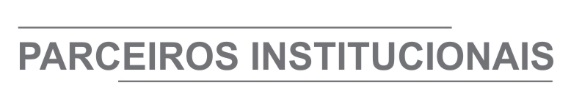 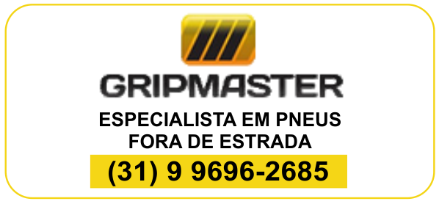 	ÓRGÃO LICITANTE: COPASA-MGEDITAL: CPLI.1120210126Endereço: Rua Carangola, 606, térreo, bairro Santo Antônio, Belo Horizonte/MG.Informações: Telefone: (31) 3250-1618/1619. Fax: (31) 3250-1670/1317. E-mail: cpli@copasa.com.br. Endereço: Rua Carangola, 606, térreo, bairro Santo Antônio, Belo Horizonte/MG.Informações: Telefone: (31) 3250-1618/1619. Fax: (31) 3250-1670/1317. E-mail: cpli@copasa.com.br. OBJETO: EXECUÇÃO, COM FORNECIMENTO PARCIAL DE MATERIAIS, DAS OBRAS E SERVIÇOS DE IMPLANTAÇÃO DA SEGUNDA ETAPA DO SISTEMA DE ABASTECIMENTO DE ÁGUA DE IMBIRUÇU, DISTRITO DE MUTUM / MG. DATAS: Entrega: 03/08/2021 às 08:30 Abertura: 03/08/2021 às 08:30 Prazo de execução: conforme edital.VALORESVALORESVALORESVALORESValor Estimado da ObraCapital Social Igual ou SuperiorGarantia de PropostaValor do EditalR$ 787.665,22R$ -R$ -R$ -CAPACIDADE TÉCNICA: 	Atestado de Capacidade Técnico-Profissional, passado por pessoa jurídica de direito privado ou por órgão da Administração Direta ou Indireta da União, do Distrito Federal, dos Estados ou dos Municípios, ou Certidão de Acervo Técnico (CAT), em nome de profissional, integrante do quadro permanente da proponente, comprovando ter o referido Profissional (inscrito no CREA ou CAU como Responsável Técnico da empresa), sido responsável técnico pela execução de obras e serviços da mesma natureza dos aqui licitados, observado o abaixo mencionado e o disposto nos subitens 1.1.1, 1.1.2 e 1.1.3: a) Tubulação com diâmetro igual ou superior a 50 (cinquenta) mm; b) Ligação Predial de Água; c) Execução e/ou recuperação de estrutura de concreto armado.CAPACIDADE TÉCNICA: 	Atestado de Capacidade Técnico-Profissional, passado por pessoa jurídica de direito privado ou por órgão da Administração Direta ou Indireta da União, do Distrito Federal, dos Estados ou dos Municípios, ou Certidão de Acervo Técnico (CAT), em nome de profissional, integrante do quadro permanente da proponente, comprovando ter o referido Profissional (inscrito no CREA ou CAU como Responsável Técnico da empresa), sido responsável técnico pela execução de obras e serviços da mesma natureza dos aqui licitados, observado o abaixo mencionado e o disposto nos subitens 1.1.1, 1.1.2 e 1.1.3: a) Tubulação com diâmetro igual ou superior a 50 (cinquenta) mm; b) Ligação Predial de Água; c) Execução e/ou recuperação de estrutura de concreto armado.CAPACIDADE TÉCNICA: 	Atestado de Capacidade Técnico-Profissional, passado por pessoa jurídica de direito privado ou por órgão da Administração Direta ou Indireta da União, do Distrito Federal, dos Estados ou dos Municípios, ou Certidão de Acervo Técnico (CAT), em nome de profissional, integrante do quadro permanente da proponente, comprovando ter o referido Profissional (inscrito no CREA ou CAU como Responsável Técnico da empresa), sido responsável técnico pela execução de obras e serviços da mesma natureza dos aqui licitados, observado o abaixo mencionado e o disposto nos subitens 1.1.1, 1.1.2 e 1.1.3: a) Tubulação com diâmetro igual ou superior a 50 (cinquenta) mm; b) Ligação Predial de Água; c) Execução e/ou recuperação de estrutura de concreto armado.CAPACIDADE TÉCNICA: 	Atestado de Capacidade Técnico-Profissional, passado por pessoa jurídica de direito privado ou por órgão da Administração Direta ou Indireta da União, do Distrito Federal, dos Estados ou dos Municípios, ou Certidão de Acervo Técnico (CAT), em nome de profissional, integrante do quadro permanente da proponente, comprovando ter o referido Profissional (inscrito no CREA ou CAU como Responsável Técnico da empresa), sido responsável técnico pela execução de obras e serviços da mesma natureza dos aqui licitados, observado o abaixo mencionado e o disposto nos subitens 1.1.1, 1.1.2 e 1.1.3: a) Tubulação com diâmetro igual ou superior a 50 (cinquenta) mm; b) Ligação Predial de Água; c) Execução e/ou recuperação de estrutura de concreto armado.CAPACIDADE OPERACIONAL: Atestado de Capacidade Técnico-Profissional, passado por pessoa jurídica de direito privado ou por órgão da Administração Direta ou Indireta da União, do Distrito Federal, dos Estados ou dos Municípios, ou Certidão de Acervo Técnico (CAT), em nome de profissional, integrante do quadro permanente da proponente, comprovando ter o referido Profissional (inscrito no CREA ou CAU como Responsável Técnico da empresa), sido responsável técnico pela execução de obras e serviços da mesma natureza dos aqui licitados, observado o abaixo mencionado e o disposto nos subitens 1.1.1, 1.1.2 e 1.1.3: a) Tubulação com diâmetro igual ou superior a 50 (cinquenta) mm; b) Ligação Predial de Água; c) Execução e/ou recuperação de estrutura de concreto armado.CAPACIDADE OPERACIONAL: Atestado de Capacidade Técnico-Profissional, passado por pessoa jurídica de direito privado ou por órgão da Administração Direta ou Indireta da União, do Distrito Federal, dos Estados ou dos Municípios, ou Certidão de Acervo Técnico (CAT), em nome de profissional, integrante do quadro permanente da proponente, comprovando ter o referido Profissional (inscrito no CREA ou CAU como Responsável Técnico da empresa), sido responsável técnico pela execução de obras e serviços da mesma natureza dos aqui licitados, observado o abaixo mencionado e o disposto nos subitens 1.1.1, 1.1.2 e 1.1.3: a) Tubulação com diâmetro igual ou superior a 50 (cinquenta) mm; b) Ligação Predial de Água; c) Execução e/ou recuperação de estrutura de concreto armado.CAPACIDADE OPERACIONAL: Atestado de Capacidade Técnico-Profissional, passado por pessoa jurídica de direito privado ou por órgão da Administração Direta ou Indireta da União, do Distrito Federal, dos Estados ou dos Municípios, ou Certidão de Acervo Técnico (CAT), em nome de profissional, integrante do quadro permanente da proponente, comprovando ter o referido Profissional (inscrito no CREA ou CAU como Responsável Técnico da empresa), sido responsável técnico pela execução de obras e serviços da mesma natureza dos aqui licitados, observado o abaixo mencionado e o disposto nos subitens 1.1.1, 1.1.2 e 1.1.3: a) Tubulação com diâmetro igual ou superior a 50 (cinquenta) mm; b) Ligação Predial de Água; c) Execução e/ou recuperação de estrutura de concreto armado.CAPACIDADE OPERACIONAL: Atestado de Capacidade Técnico-Profissional, passado por pessoa jurídica de direito privado ou por órgão da Administração Direta ou Indireta da União, do Distrito Federal, dos Estados ou dos Municípios, ou Certidão de Acervo Técnico (CAT), em nome de profissional, integrante do quadro permanente da proponente, comprovando ter o referido Profissional (inscrito no CREA ou CAU como Responsável Técnico da empresa), sido responsável técnico pela execução de obras e serviços da mesma natureza dos aqui licitados, observado o abaixo mencionado e o disposto nos subitens 1.1.1, 1.1.2 e 1.1.3: a) Tubulação com diâmetro igual ou superior a 50 (cinquenta) mm; b) Ligação Predial de Água; c) Execução e/ou recuperação de estrutura de concreto armado.ÍNDICES ECONÔMICOS: conforme edital.ÍNDICES ECONÔMICOS: conforme edital.ÍNDICES ECONÔMICOS: conforme edital.ÍNDICES ECONÔMICOS: conforme edital.OBSERVAÇÕES: As interessadas poderão designar engenheiro ou Arquiteto para efetuar visita técnica, para conhecimento das obras e serviços a serem executados. Para acompanhamento da visita técnica, fornecimento de informações e prestação de esclarecimentos porventura solicitados pelos interessados, estará disponível, o Sr. Danilo Benevenuto Duarte ou outro empregado da COPASA MG, do dia 13 de julho de 2021 ao dia 02 de agosto de 2021. O agendamento da visita poderá ser feito pelo e-mail: danilo.duarte@copasa.com.br ou pelo telefone (31) 97153 9818 (33) 3529 5829. A visita será realizada na Rua Sete Setembro, nr.: 134, Bairro Centro, Cidade Mutum / MG. 
Clique aqui para obter informações do edital.OBSERVAÇÕES: As interessadas poderão designar engenheiro ou Arquiteto para efetuar visita técnica, para conhecimento das obras e serviços a serem executados. Para acompanhamento da visita técnica, fornecimento de informações e prestação de esclarecimentos porventura solicitados pelos interessados, estará disponível, o Sr. Danilo Benevenuto Duarte ou outro empregado da COPASA MG, do dia 13 de julho de 2021 ao dia 02 de agosto de 2021. O agendamento da visita poderá ser feito pelo e-mail: danilo.duarte@copasa.com.br ou pelo telefone (31) 97153 9818 (33) 3529 5829. A visita será realizada na Rua Sete Setembro, nr.: 134, Bairro Centro, Cidade Mutum / MG. 
Clique aqui para obter informações do edital.OBSERVAÇÕES: As interessadas poderão designar engenheiro ou Arquiteto para efetuar visita técnica, para conhecimento das obras e serviços a serem executados. Para acompanhamento da visita técnica, fornecimento de informações e prestação de esclarecimentos porventura solicitados pelos interessados, estará disponível, o Sr. Danilo Benevenuto Duarte ou outro empregado da COPASA MG, do dia 13 de julho de 2021 ao dia 02 de agosto de 2021. O agendamento da visita poderá ser feito pelo e-mail: danilo.duarte@copasa.com.br ou pelo telefone (31) 97153 9818 (33) 3529 5829. A visita será realizada na Rua Sete Setembro, nr.: 134, Bairro Centro, Cidade Mutum / MG. 
Clique aqui para obter informações do edital.OBSERVAÇÕES: As interessadas poderão designar engenheiro ou Arquiteto para efetuar visita técnica, para conhecimento das obras e serviços a serem executados. Para acompanhamento da visita técnica, fornecimento de informações e prestação de esclarecimentos porventura solicitados pelos interessados, estará disponível, o Sr. Danilo Benevenuto Duarte ou outro empregado da COPASA MG, do dia 13 de julho de 2021 ao dia 02 de agosto de 2021. O agendamento da visita poderá ser feito pelo e-mail: danilo.duarte@copasa.com.br ou pelo telefone (31) 97153 9818 (33) 3529 5829. A visita será realizada na Rua Sete Setembro, nr.: 134, Bairro Centro, Cidade Mutum / MG. 
Clique aqui para obter informações do edital.ÓRGÃO LICITANTE: COPASA-MGEDITAL: CPLI.1120210125Endereço: Rua Carangola, 606, térreo, bairro Santo Antônio, Belo Horizonte/MG.Informações: Telefone: (31) 3250-1618/1619. Fax: (31) 3250-1670/1317. E-mail: cpli@copasa.com.br. Endereço: Rua Carangola, 606, térreo, bairro Santo Antônio, Belo Horizonte/MG.Informações: Telefone: (31) 3250-1618/1619. Fax: (31) 3250-1670/1317. E-mail: cpli@copasa.com.br. OBJETO: EXECUÇÃO, COM FORNECIMENTO TOTAL DE MATERIAIS, DAS OBRAS E SERVIÇOS DE IMPLANTAÇÃO DA SEGUNDA ETAPA DO SISTEMA DE ESGOTAMENTO SANITÁRIO DE VISCONDE DO RIO BRANCO / MG. DATAS: Entrega: 16/09/2021 às 08:30 Abertura: 16/09/2021 às 08:30 Prazo de execução: conforme edital.VALORESVALORESVALORESVALORESValor Estimado da ObraCapital Social Igual ou SuperiorGarantia de PropostaValor do EditalR$ 31.866.068,47R$ -R$ -R$ -CAPACIDADE TÉCNICA: Atestado de Capacidade Técnico-Profissional, passado por pessoa jurídica de direito privado ou por órgão da Administração Direta ou Indireta da União, do Distrito Federal, dos Estados ou dos Municípios, ou Certidão de Acervo Técnico (CAT), em nome de profissional, integrante do quadro permanente da proponente, comprovando ter o referido Profissional (inscrito no CREA ou CAU como Responsável Técnico da empresa), sido responsável técnico pela execução de obras e serviços da mesma natureza dos aqui licitados, observado o abaixo mencionado e o disposto nos subitens 1.1.1, 1.1.2 e 1.1.3: a) Rede de esgoto ou pluvial com diâmetro igual ou superior a 150 (cento e cinquenta) mm; b) Estação de Tratamento de Esgoto com capacidade igual ou superior a 50 (cinquenta) l/s.CAPACIDADE TÉCNICA: Atestado de Capacidade Técnico-Profissional, passado por pessoa jurídica de direito privado ou por órgão da Administração Direta ou Indireta da União, do Distrito Federal, dos Estados ou dos Municípios, ou Certidão de Acervo Técnico (CAT), em nome de profissional, integrante do quadro permanente da proponente, comprovando ter o referido Profissional (inscrito no CREA ou CAU como Responsável Técnico da empresa), sido responsável técnico pela execução de obras e serviços da mesma natureza dos aqui licitados, observado o abaixo mencionado e o disposto nos subitens 1.1.1, 1.1.2 e 1.1.3: a) Rede de esgoto ou pluvial com diâmetro igual ou superior a 150 (cento e cinquenta) mm; b) Estação de Tratamento de Esgoto com capacidade igual ou superior a 50 (cinquenta) l/s.CAPACIDADE TÉCNICA: Atestado de Capacidade Técnico-Profissional, passado por pessoa jurídica de direito privado ou por órgão da Administração Direta ou Indireta da União, do Distrito Federal, dos Estados ou dos Municípios, ou Certidão de Acervo Técnico (CAT), em nome de profissional, integrante do quadro permanente da proponente, comprovando ter o referido Profissional (inscrito no CREA ou CAU como Responsável Técnico da empresa), sido responsável técnico pela execução de obras e serviços da mesma natureza dos aqui licitados, observado o abaixo mencionado e o disposto nos subitens 1.1.1, 1.1.2 e 1.1.3: a) Rede de esgoto ou pluvial com diâmetro igual ou superior a 150 (cento e cinquenta) mm; b) Estação de Tratamento de Esgoto com capacidade igual ou superior a 50 (cinquenta) l/s.CAPACIDADE TÉCNICA: Atestado de Capacidade Técnico-Profissional, passado por pessoa jurídica de direito privado ou por órgão da Administração Direta ou Indireta da União, do Distrito Federal, dos Estados ou dos Municípios, ou Certidão de Acervo Técnico (CAT), em nome de profissional, integrante do quadro permanente da proponente, comprovando ter o referido Profissional (inscrito no CREA ou CAU como Responsável Técnico da empresa), sido responsável técnico pela execução de obras e serviços da mesma natureza dos aqui licitados, observado o abaixo mencionado e o disposto nos subitens 1.1.1, 1.1.2 e 1.1.3: a) Rede de esgoto ou pluvial com diâmetro igual ou superior a 150 (cento e cinquenta) mm; b) Estação de Tratamento de Esgoto com capacidade igual ou superior a 50 (cinquenta) l/s.CAPACIDADE OPERACIONAL: Atestado de Capacidade Técnico-Operacional, passado por pessoa jurídica de direito privado ou por órgão da Administração Direta ou Indireta da União, do Distrito Federal, dos Estados ou dos Municípios, em nome da Licitante, comprovando ter a mesma executado obras e serviços da mesma natureza dos aqui licitados, abaixo mencionados: a) Rede de esgoto ou pluvial com diâmetro igual ou superior a 150 (cento e cinquenta) mm e com extensão igual ou superior a 10.400 (dez mil e quatrocentos) m; b) Rede de esgoto ou pluvial com tubulação de PVC e/ou ferro fundido, com diâmetro igual ou superior a 400 (quatrocentos) mm e com extensão igual ou superior a 1.000 (um mil) m; c) Estação de Tratamento de Esgoto com capacidade igual ou superior a 50 (cinquenta) l/s.CAPACIDADE OPERACIONAL: Atestado de Capacidade Técnico-Operacional, passado por pessoa jurídica de direito privado ou por órgão da Administração Direta ou Indireta da União, do Distrito Federal, dos Estados ou dos Municípios, em nome da Licitante, comprovando ter a mesma executado obras e serviços da mesma natureza dos aqui licitados, abaixo mencionados: a) Rede de esgoto ou pluvial com diâmetro igual ou superior a 150 (cento e cinquenta) mm e com extensão igual ou superior a 10.400 (dez mil e quatrocentos) m; b) Rede de esgoto ou pluvial com tubulação de PVC e/ou ferro fundido, com diâmetro igual ou superior a 400 (quatrocentos) mm e com extensão igual ou superior a 1.000 (um mil) m; c) Estação de Tratamento de Esgoto com capacidade igual ou superior a 50 (cinquenta) l/s.CAPACIDADE OPERACIONAL: Atestado de Capacidade Técnico-Operacional, passado por pessoa jurídica de direito privado ou por órgão da Administração Direta ou Indireta da União, do Distrito Federal, dos Estados ou dos Municípios, em nome da Licitante, comprovando ter a mesma executado obras e serviços da mesma natureza dos aqui licitados, abaixo mencionados: a) Rede de esgoto ou pluvial com diâmetro igual ou superior a 150 (cento e cinquenta) mm e com extensão igual ou superior a 10.400 (dez mil e quatrocentos) m; b) Rede de esgoto ou pluvial com tubulação de PVC e/ou ferro fundido, com diâmetro igual ou superior a 400 (quatrocentos) mm e com extensão igual ou superior a 1.000 (um mil) m; c) Estação de Tratamento de Esgoto com capacidade igual ou superior a 50 (cinquenta) l/s.CAPACIDADE OPERACIONAL: Atestado de Capacidade Técnico-Operacional, passado por pessoa jurídica de direito privado ou por órgão da Administração Direta ou Indireta da União, do Distrito Federal, dos Estados ou dos Municípios, em nome da Licitante, comprovando ter a mesma executado obras e serviços da mesma natureza dos aqui licitados, abaixo mencionados: a) Rede de esgoto ou pluvial com diâmetro igual ou superior a 150 (cento e cinquenta) mm e com extensão igual ou superior a 10.400 (dez mil e quatrocentos) m; b) Rede de esgoto ou pluvial com tubulação de PVC e/ou ferro fundido, com diâmetro igual ou superior a 400 (quatrocentos) mm e com extensão igual ou superior a 1.000 (um mil) m; c) Estação de Tratamento de Esgoto com capacidade igual ou superior a 50 (cinquenta) l/s.ÍNDICES ECONÔMICOS: conforme edital.ÍNDICES ECONÔMICOS: conforme edital.ÍNDICES ECONÔMICOS: conforme edital.ÍNDICES ECONÔMICOS: conforme edital.OBSERVAÇÕES: As interessadas poderão designar engenheiro ou Arquiteto para efetuar visita técnica, para conhecimento das obras e serviços a serem executados. Para acompanhamento da visita técnica, fornecimento de informações e prestação de esclarecimentos porventura solicitados pelos interessados, estará disponível, o Sr. André Luiz Dinis de Almeida ou outro empregado da COPASA MG, do dia 13 de JULHO de 2021 ao dia 15 de SETEMBRO de 2021. O agendamento da visita poderá ser feito pelo e-mail: andre.almeida@copasa.com.br ou pelo telefone fixo (32) 3539-6054 / (32) 99975-5113 ou na Avenida Quintino Poggiali, 441, Bairro Waldemar de Castro, Ubá, CEP – 36.505-146.
Clique aqui para obter informações do edital.OBSERVAÇÕES: As interessadas poderão designar engenheiro ou Arquiteto para efetuar visita técnica, para conhecimento das obras e serviços a serem executados. Para acompanhamento da visita técnica, fornecimento de informações e prestação de esclarecimentos porventura solicitados pelos interessados, estará disponível, o Sr. André Luiz Dinis de Almeida ou outro empregado da COPASA MG, do dia 13 de JULHO de 2021 ao dia 15 de SETEMBRO de 2021. O agendamento da visita poderá ser feito pelo e-mail: andre.almeida@copasa.com.br ou pelo telefone fixo (32) 3539-6054 / (32) 99975-5113 ou na Avenida Quintino Poggiali, 441, Bairro Waldemar de Castro, Ubá, CEP – 36.505-146.
Clique aqui para obter informações do edital.OBSERVAÇÕES: As interessadas poderão designar engenheiro ou Arquiteto para efetuar visita técnica, para conhecimento das obras e serviços a serem executados. Para acompanhamento da visita técnica, fornecimento de informações e prestação de esclarecimentos porventura solicitados pelos interessados, estará disponível, o Sr. André Luiz Dinis de Almeida ou outro empregado da COPASA MG, do dia 13 de JULHO de 2021 ao dia 15 de SETEMBRO de 2021. O agendamento da visita poderá ser feito pelo e-mail: andre.almeida@copasa.com.br ou pelo telefone fixo (32) 3539-6054 / (32) 99975-5113 ou na Avenida Quintino Poggiali, 441, Bairro Waldemar de Castro, Ubá, CEP – 36.505-146.
Clique aqui para obter informações do edital.OBSERVAÇÕES: As interessadas poderão designar engenheiro ou Arquiteto para efetuar visita técnica, para conhecimento das obras e serviços a serem executados. Para acompanhamento da visita técnica, fornecimento de informações e prestação de esclarecimentos porventura solicitados pelos interessados, estará disponível, o Sr. André Luiz Dinis de Almeida ou outro empregado da COPASA MG, do dia 13 de JULHO de 2021 ao dia 15 de SETEMBRO de 2021. O agendamento da visita poderá ser feito pelo e-mail: andre.almeida@copasa.com.br ou pelo telefone fixo (32) 3539-6054 / (32) 99975-5113 ou na Avenida Quintino Poggiali, 441, Bairro Waldemar de Castro, Ubá, CEP – 36.505-146.
Clique aqui para obter informações do edital.ÓRGÃO LICITANTE: COPASA-MGEDITAL: CPLI.1120210133Endereço: Rua Carangola, 606, térreo, bairro Santo Antônio, Belo Horizonte/MG.Informações: Telefone: (31) 3250-1618/1619. Fax: (31) 3250-1670/1317. E-mail: cpli@copasa.com.br. Endereço: Rua Carangola, 606, térreo, bairro Santo Antônio, Belo Horizonte/MG.Informações: Telefone: (31) 3250-1618/1619. Fax: (31) 3250-1670/1317. E-mail: cpli@copasa.com.br. OBJETO: EXECUÇÃO, COM FORNECIMENTO TOTAL DE MATERIAIS, DAS OBRAS E SERVIÇOS DE IMPLANTAÇÃO DE SEGURANÇA NA ESTAÇÃO DE TRATAMENTO DE ESGOTO RIBEIRÃO VERMELHO DA CIDADE DE LAVRAS/MG. DATAS: Entrega: 03/08/2021 às 14:30 Abertura: 03/08/2021 às 14:30 Prazo de execução: conforme edital.VALORESVALORESVALORESVALORESValor Estimado da ObraCapital Social Igual ou SuperiorGarantia de PropostaValor do EditalR$ 239.489,89R$ -R$ 52.150,00R$ -CAPACIDADE TÉCNICA: Atestado de Capacidade Técnico-Profissional, passado por pessoa jurídica de direito privado ou por órgão da Administração Direta ou Indireta da União, do Distrito Federal, dos Estados ou dos Municípios, ou Certidão de Acervo Técnico (CAT), em nome de profissional, integrante do quadro permanente da proponente, comprovando ter o referido Profissional (inscrito no CREA ou CAU como Responsável Técnico da empresa), sido responsável técnico pela execução de obras e serviços da mesma natureza dos aqui licitados, observado o abaixo mencionado e o disposto nos subitens 1.1.1, 1.1.2 e 1.1.3: a) Execução dos serviços de instalações elétricas, com no mínimo, a execução de rede elétrica subterrânea e assentamento de postes para iluminação; b) Construção civil e/ou reforma em edificações; c) Instalação de sistema de alarme e monitoramento através de Circuito fechado de TV - CFTV.CAPACIDADE TÉCNICA: Atestado de Capacidade Técnico-Profissional, passado por pessoa jurídica de direito privado ou por órgão da Administração Direta ou Indireta da União, do Distrito Federal, dos Estados ou dos Municípios, ou Certidão de Acervo Técnico (CAT), em nome de profissional, integrante do quadro permanente da proponente, comprovando ter o referido Profissional (inscrito no CREA ou CAU como Responsável Técnico da empresa), sido responsável técnico pela execução de obras e serviços da mesma natureza dos aqui licitados, observado o abaixo mencionado e o disposto nos subitens 1.1.1, 1.1.2 e 1.1.3: a) Execução dos serviços de instalações elétricas, com no mínimo, a execução de rede elétrica subterrânea e assentamento de postes para iluminação; b) Construção civil e/ou reforma em edificações; c) Instalação de sistema de alarme e monitoramento através de Circuito fechado de TV - CFTV.CAPACIDADE TÉCNICA: Atestado de Capacidade Técnico-Profissional, passado por pessoa jurídica de direito privado ou por órgão da Administração Direta ou Indireta da União, do Distrito Federal, dos Estados ou dos Municípios, ou Certidão de Acervo Técnico (CAT), em nome de profissional, integrante do quadro permanente da proponente, comprovando ter o referido Profissional (inscrito no CREA ou CAU como Responsável Técnico da empresa), sido responsável técnico pela execução de obras e serviços da mesma natureza dos aqui licitados, observado o abaixo mencionado e o disposto nos subitens 1.1.1, 1.1.2 e 1.1.3: a) Execução dos serviços de instalações elétricas, com no mínimo, a execução de rede elétrica subterrânea e assentamento de postes para iluminação; b) Construção civil e/ou reforma em edificações; c) Instalação de sistema de alarme e monitoramento através de Circuito fechado de TV - CFTV.CAPACIDADE TÉCNICA: Atestado de Capacidade Técnico-Profissional, passado por pessoa jurídica de direito privado ou por órgão da Administração Direta ou Indireta da União, do Distrito Federal, dos Estados ou dos Municípios, ou Certidão de Acervo Técnico (CAT), em nome de profissional, integrante do quadro permanente da proponente, comprovando ter o referido Profissional (inscrito no CREA ou CAU como Responsável Técnico da empresa), sido responsável técnico pela execução de obras e serviços da mesma natureza dos aqui licitados, observado o abaixo mencionado e o disposto nos subitens 1.1.1, 1.1.2 e 1.1.3: a) Execução dos serviços de instalações elétricas, com no mínimo, a execução de rede elétrica subterrânea e assentamento de postes para iluminação; b) Construção civil e/ou reforma em edificações; c) Instalação de sistema de alarme e monitoramento através de Circuito fechado de TV - CFTV.CAPACIDADE OPERACIONAL: 	Atestado de Capacidade Técnico-Profissional, passado por pessoa jurídica de direito privado ou por órgão da Administração Direta ou Indireta da União, do Distrito Federal, dos Estados ou dos Municípios, ou Certidão de Acervo Técnico (CAT), em nome de profissional, integrante do quadro permanente da proponente, comprovando ter o referido Profissional (inscrito no CREA ou CAU como Responsável Técnico da empresa), sido responsável técnico pela execução de obras e serviços da mesma natureza dos aqui licitados, observado o abaixo mencionado e o disposto nos subitens 1.1.1, 1.1.2 e 1.1.3: a) Execução dos serviços de instalações elétricas, com no mínimo, a execução de rede elétrica subterrânea e assentamento de postes para iluminação; b) Construção civil e/ou reforma em edificações; c) Instalação de sistema de alarme e monitoramento através de Circuito fechado de TV - CFTV.CAPACIDADE OPERACIONAL: 	Atestado de Capacidade Técnico-Profissional, passado por pessoa jurídica de direito privado ou por órgão da Administração Direta ou Indireta da União, do Distrito Federal, dos Estados ou dos Municípios, ou Certidão de Acervo Técnico (CAT), em nome de profissional, integrante do quadro permanente da proponente, comprovando ter o referido Profissional (inscrito no CREA ou CAU como Responsável Técnico da empresa), sido responsável técnico pela execução de obras e serviços da mesma natureza dos aqui licitados, observado o abaixo mencionado e o disposto nos subitens 1.1.1, 1.1.2 e 1.1.3: a) Execução dos serviços de instalações elétricas, com no mínimo, a execução de rede elétrica subterrânea e assentamento de postes para iluminação; b) Construção civil e/ou reforma em edificações; c) Instalação de sistema de alarme e monitoramento através de Circuito fechado de TV - CFTV.CAPACIDADE OPERACIONAL: 	Atestado de Capacidade Técnico-Profissional, passado por pessoa jurídica de direito privado ou por órgão da Administração Direta ou Indireta da União, do Distrito Federal, dos Estados ou dos Municípios, ou Certidão de Acervo Técnico (CAT), em nome de profissional, integrante do quadro permanente da proponente, comprovando ter o referido Profissional (inscrito no CREA ou CAU como Responsável Técnico da empresa), sido responsável técnico pela execução de obras e serviços da mesma natureza dos aqui licitados, observado o abaixo mencionado e o disposto nos subitens 1.1.1, 1.1.2 e 1.1.3: a) Execução dos serviços de instalações elétricas, com no mínimo, a execução de rede elétrica subterrânea e assentamento de postes para iluminação; b) Construção civil e/ou reforma em edificações; c) Instalação de sistema de alarme e monitoramento através de Circuito fechado de TV - CFTV.CAPACIDADE OPERACIONAL: 	Atestado de Capacidade Técnico-Profissional, passado por pessoa jurídica de direito privado ou por órgão da Administração Direta ou Indireta da União, do Distrito Federal, dos Estados ou dos Municípios, ou Certidão de Acervo Técnico (CAT), em nome de profissional, integrante do quadro permanente da proponente, comprovando ter o referido Profissional (inscrito no CREA ou CAU como Responsável Técnico da empresa), sido responsável técnico pela execução de obras e serviços da mesma natureza dos aqui licitados, observado o abaixo mencionado e o disposto nos subitens 1.1.1, 1.1.2 e 1.1.3: a) Execução dos serviços de instalações elétricas, com no mínimo, a execução de rede elétrica subterrânea e assentamento de postes para iluminação; b) Construção civil e/ou reforma em edificações; c) Instalação de sistema de alarme e monitoramento através de Circuito fechado de TV - CFTV.ÍNDICES ECONÔMICOS: conforme edital.ÍNDICES ECONÔMICOS: conforme edital.ÍNDICES ECONÔMICOS: conforme edital.ÍNDICES ECONÔMICOS: conforme edital.OBSERVAÇÕES: As interessadas poderão designar engenheiro ou Arquiteto para efetuar visita técnica, para conhecimento das obras e serviços a serem executados. Para acompanhamento da visita técnica, fornecimento de informações e prestação de esclarecimentos porventura solicitados pelos interessados, estará disponível, o Sr. Publio Reis Pereira ou outro empregado da COPASA MG, do dia 13 de julho de 2021 ao dia 02 de agosto de 2021. O agendamento da visita poderá ser feito pelo e-mail: publio.reis@copasa.com.br ou pelo telefone (35) 3694-3733. A visita será realizada na Rua Melo Viana, nr.: 425, Vila José Vilela, Cidade Lavras / MG.
Clique aqui para obter informações do edital.OBSERVAÇÕES: As interessadas poderão designar engenheiro ou Arquiteto para efetuar visita técnica, para conhecimento das obras e serviços a serem executados. Para acompanhamento da visita técnica, fornecimento de informações e prestação de esclarecimentos porventura solicitados pelos interessados, estará disponível, o Sr. Publio Reis Pereira ou outro empregado da COPASA MG, do dia 13 de julho de 2021 ao dia 02 de agosto de 2021. O agendamento da visita poderá ser feito pelo e-mail: publio.reis@copasa.com.br ou pelo telefone (35) 3694-3733. A visita será realizada na Rua Melo Viana, nr.: 425, Vila José Vilela, Cidade Lavras / MG.
Clique aqui para obter informações do edital.OBSERVAÇÕES: As interessadas poderão designar engenheiro ou Arquiteto para efetuar visita técnica, para conhecimento das obras e serviços a serem executados. Para acompanhamento da visita técnica, fornecimento de informações e prestação de esclarecimentos porventura solicitados pelos interessados, estará disponível, o Sr. Publio Reis Pereira ou outro empregado da COPASA MG, do dia 13 de julho de 2021 ao dia 02 de agosto de 2021. O agendamento da visita poderá ser feito pelo e-mail: publio.reis@copasa.com.br ou pelo telefone (35) 3694-3733. A visita será realizada na Rua Melo Viana, nr.: 425, Vila José Vilela, Cidade Lavras / MG.
Clique aqui para obter informações do edital.OBSERVAÇÕES: As interessadas poderão designar engenheiro ou Arquiteto para efetuar visita técnica, para conhecimento das obras e serviços a serem executados. Para acompanhamento da visita técnica, fornecimento de informações e prestação de esclarecimentos porventura solicitados pelos interessados, estará disponível, o Sr. Publio Reis Pereira ou outro empregado da COPASA MG, do dia 13 de julho de 2021 ao dia 02 de agosto de 2021. O agendamento da visita poderá ser feito pelo e-mail: publio.reis@copasa.com.br ou pelo telefone (35) 3694-3733. A visita será realizada na Rua Melo Viana, nr.: 425, Vila José Vilela, Cidade Lavras / MG.
Clique aqui para obter informações do edital.ÓRGÃO LICITANTE: DEPARTAMENTO DE EDIFICAÇÕES E ESTRADAS DE RODAGEM DE MINAS GERAIS - DEREDITAL: CONCORRÊNCIA - EDITAL 078/2021Endereço: Av. dos Andradas, 1.120, sala 1009, Belo Horizonte/MG.Informações: Telefone: 3235-1272 - site www.der.mg.gov.br - E-mail: asl@deer.mg.gov.br  Endereço: Av. dos Andradas, 1.120, sala 1009, Belo Horizonte/MG.Informações: Telefone: 3235-1272 - site www.der.mg.gov.br - E-mail: asl@deer.mg.gov.br  OBJETO: O Diretor Geral do Departamento de Edificações e Estradas de Rodagem do Estado de Minas Gerais - DER/MG torna público que fará realizar, através da Comissão Permanente de Licitação, às 09:00hs (nove horas) do dia 17/08/2021, em seu edifício-sede, à Av. dos Andradas, 1.120, sala 1009, nesta capital, CONCORRÊNCIA RECUPERAÇÃO FUNCIONAL DO PAVIMENTO NA RODOVIA MG-040, TRECHO FUNIL (KM 44,0) BRUMADINHO (KM 50,2), COM EXTENSÃO DE 6,20 KM. DATAS: A entrega dos envelopes de proposta e documentação deverá ser realizada até às 17:00 do dia 16/08/2021.A abertura será às 09:00 do dia 17/08/2021.VALORESVALORESVALORESVALORESValor Estimado da ObraCapital Social Igual ou SuperiorGarantia de PropostaValor do EditalR$ 2.970.154,72R$ -R$ 29.700,00R$ -CAPACIDADE TÉCNICA:ATESTADO(S) DE CAPACIDADE TÉCNICA DO RESPONSÁVEL TÉCNICO da empresa, fornecido por pessoa jurídica de direito público ou privado, devidamente certificado pelo Conselho Regional de Engenharia e Agronomia – CREA, acompanhado da respectiva Certidão de Acervo Técnico – CAT, comprovando ter executado serviços de pavimentação em obra rodoviária.CAPACIDADE TÉCNICA:ATESTADO(S) DE CAPACIDADE TÉCNICA DO RESPONSÁVEL TÉCNICO da empresa, fornecido por pessoa jurídica de direito público ou privado, devidamente certificado pelo Conselho Regional de Engenharia e Agronomia – CREA, acompanhado da respectiva Certidão de Acervo Técnico – CAT, comprovando ter executado serviços de pavimentação em obra rodoviária.CAPACIDADE TÉCNICA:ATESTADO(S) DE CAPACIDADE TÉCNICA DO RESPONSÁVEL TÉCNICO da empresa, fornecido por pessoa jurídica de direito público ou privado, devidamente certificado pelo Conselho Regional de Engenharia e Agronomia – CREA, acompanhado da respectiva Certidão de Acervo Técnico – CAT, comprovando ter executado serviços de pavimentação em obra rodoviária.CAPACIDADE TÉCNICA:ATESTADO(S) DE CAPACIDADE TÉCNICA DO RESPONSÁVEL TÉCNICO da empresa, fornecido por pessoa jurídica de direito público ou privado, devidamente certificado pelo Conselho Regional de Engenharia e Agronomia – CREA, acompanhado da respectiva Certidão de Acervo Técnico – CAT, comprovando ter executado serviços de pavimentação em obra rodoviária.CAPACIDADE OPERACIONAL: 	COMPROVAÇÃO DE APTIDÃO DE DESEMPENHO TÉCNICO DA LICITANTE, por meio de atestado(s) ou certidão(ões), fornecidos por pessoa jurídica de direito público ou privado, comprovando ter executado os serviços a seguir discriminados, nas quantidades mínimas, referentes a parcela de maior relevância técnica ou econômica. Concreto betuminoso usinado a quente 1.353,00 m³CAPACIDADE OPERACIONAL: 	COMPROVAÇÃO DE APTIDÃO DE DESEMPENHO TÉCNICO DA LICITANTE, por meio de atestado(s) ou certidão(ões), fornecidos por pessoa jurídica de direito público ou privado, comprovando ter executado os serviços a seguir discriminados, nas quantidades mínimas, referentes a parcela de maior relevância técnica ou econômica. Concreto betuminoso usinado a quente 1.353,00 m³CAPACIDADE OPERACIONAL: 	COMPROVAÇÃO DE APTIDÃO DE DESEMPENHO TÉCNICO DA LICITANTE, por meio de atestado(s) ou certidão(ões), fornecidos por pessoa jurídica de direito público ou privado, comprovando ter executado os serviços a seguir discriminados, nas quantidades mínimas, referentes a parcela de maior relevância técnica ou econômica. Concreto betuminoso usinado a quente 1.353,00 m³CAPACIDADE OPERACIONAL: 	COMPROVAÇÃO DE APTIDÃO DE DESEMPENHO TÉCNICO DA LICITANTE, por meio de atestado(s) ou certidão(ões), fornecidos por pessoa jurídica de direito público ou privado, comprovando ter executado os serviços a seguir discriminados, nas quantidades mínimas, referentes a parcela de maior relevância técnica ou econômica. Concreto betuminoso usinado a quente 1.353,00 m³ÍNDICES ECONÔMICOS: conforme edital.ÍNDICES ECONÔMICOS: conforme edital.ÍNDICES ECONÔMICOS: conforme edital.ÍNDICES ECONÔMICOS: conforme edital.OBSERVAÇÕES: A execução dos serviços descritos está restrita ao âmbito de circunscrição da 01ª URG do DER/MG – BELO HORIZONTE, de acordo com edital e composições de custos unitários constantes do quadro de quantidades, que estarão disponíveis no endereço acima citado e no site www.der.mg.gov.br, a partir do dia 13/07/2021.A entrega dos envelopes de proposta e documentação deverá ser realizada até às 17:00hs (dezessete horas) do dia 16/08/2021 na forma prevista no Edital, no Serviço de Protocolo e Arquivo – SPA do DER/MG. A visita técnica ocorrerá nos dias 02/08/2021 e 03/08/2021, mediante agendamento. Informações complementares poderão ser obtidas pelo telefone 3235-1272 ou pelo site acima mencionado.DOCUMENTO H-20: ATESTADO DE VISITA - ANEXO V a ser fornecido pelo Engenheiro Coordenador da 01ª Coordenadoria Regional, Avenida Teresa Cristina, nº 3826, na cidade de Belo Horizonte - Minas Gerais. CEP 30.535-650. Telefone (31) 3379-1100.
Clique aqui para obter informações do edital.OBSERVAÇÕES: A execução dos serviços descritos está restrita ao âmbito de circunscrição da 01ª URG do DER/MG – BELO HORIZONTE, de acordo com edital e composições de custos unitários constantes do quadro de quantidades, que estarão disponíveis no endereço acima citado e no site www.der.mg.gov.br, a partir do dia 13/07/2021.A entrega dos envelopes de proposta e documentação deverá ser realizada até às 17:00hs (dezessete horas) do dia 16/08/2021 na forma prevista no Edital, no Serviço de Protocolo e Arquivo – SPA do DER/MG. A visita técnica ocorrerá nos dias 02/08/2021 e 03/08/2021, mediante agendamento. Informações complementares poderão ser obtidas pelo telefone 3235-1272 ou pelo site acima mencionado.DOCUMENTO H-20: ATESTADO DE VISITA - ANEXO V a ser fornecido pelo Engenheiro Coordenador da 01ª Coordenadoria Regional, Avenida Teresa Cristina, nº 3826, na cidade de Belo Horizonte - Minas Gerais. CEP 30.535-650. Telefone (31) 3379-1100.
Clique aqui para obter informações do edital.OBSERVAÇÕES: A execução dos serviços descritos está restrita ao âmbito de circunscrição da 01ª URG do DER/MG – BELO HORIZONTE, de acordo com edital e composições de custos unitários constantes do quadro de quantidades, que estarão disponíveis no endereço acima citado e no site www.der.mg.gov.br, a partir do dia 13/07/2021.A entrega dos envelopes de proposta e documentação deverá ser realizada até às 17:00hs (dezessete horas) do dia 16/08/2021 na forma prevista no Edital, no Serviço de Protocolo e Arquivo – SPA do DER/MG. A visita técnica ocorrerá nos dias 02/08/2021 e 03/08/2021, mediante agendamento. Informações complementares poderão ser obtidas pelo telefone 3235-1272 ou pelo site acima mencionado.DOCUMENTO H-20: ATESTADO DE VISITA - ANEXO V a ser fornecido pelo Engenheiro Coordenador da 01ª Coordenadoria Regional, Avenida Teresa Cristina, nº 3826, na cidade de Belo Horizonte - Minas Gerais. CEP 30.535-650. Telefone (31) 3379-1100.
Clique aqui para obter informações do edital.OBSERVAÇÕES: A execução dos serviços descritos está restrita ao âmbito de circunscrição da 01ª URG do DER/MG – BELO HORIZONTE, de acordo com edital e composições de custos unitários constantes do quadro de quantidades, que estarão disponíveis no endereço acima citado e no site www.der.mg.gov.br, a partir do dia 13/07/2021.A entrega dos envelopes de proposta e documentação deverá ser realizada até às 17:00hs (dezessete horas) do dia 16/08/2021 na forma prevista no Edital, no Serviço de Protocolo e Arquivo – SPA do DER/MG. A visita técnica ocorrerá nos dias 02/08/2021 e 03/08/2021, mediante agendamento. Informações complementares poderão ser obtidas pelo telefone 3235-1272 ou pelo site acima mencionado.DOCUMENTO H-20: ATESTADO DE VISITA - ANEXO V a ser fornecido pelo Engenheiro Coordenador da 01ª Coordenadoria Regional, Avenida Teresa Cristina, nº 3826, na cidade de Belo Horizonte - Minas Gerais. CEP 30.535-650. Telefone (31) 3379-1100.
Clique aqui para obter informações do edital.ÓRGÃO LICITANTE: ECOS – BETIMEMPRESA DE CONSTRUÇÕES, OBRAS, SERVIÇOS, PROJETOS, TRANSPORTES E TRÂNSITO DE BETIMEDITAL: RDC Nº 03/2021 PROCESSO Nº 14/2021Endereço: Rua Pará de Minas, 640, Brasileia/ Betim-MG – 32600-412telefones nos (31)3512-3258, (31)3512-3257 ou (31)35142-3256 - e-mail cplecos@gmail.com Endereço: Rua Pará de Minas, 640, Brasileia/ Betim-MG – 32600-412telefones nos (31)3512-3258, (31)3512-3257 ou (31)35142-3256 - e-mail cplecos@gmail.com OBJETO: CONTRATAÇÃO DE EMPRESA DE ENGENHARIA OU ARQUITETURA SOB O REGIME DE EMPREITADA A PREÇOS UNITÁRIOS ATRAVÉS DO REGIME DIFERENCIADO DE CONTRATAÇÃO, RDC, PARA EXECUÇÃO DAS OBRAS DE MOBILIDADE URBANA DE RECAPEAMENTO DA “VIA EXPRESSA DE BETIM”, BETIM – MG.DATAS: Entrega:04/08/2021 às 10:00 Abertura: 04/08/2021 às 10:15 Prazo de execução: 08 meses.VALORESVALORESVALORESVALORESValor Estimado da ObraCapital Social Igual ou SuperiorGarantia de PropostaValor do EditalR$ 7.278.827,47R$ -R$ -R$ -CAPACIDADE TÉCNICA: Comprovação, através de Atestado(s) de Capacidade Técnica – ACT fornecidos por pessoas jurídicas de direito público ou privado devidamente registrado(s) na entidade profissional competente, de que o profissional comprovadamente integrante do quadro permanente da LICITANTE, executou, na qualidade de responsável técnico, serviços pertinentes e compatíveis em características com o objeto da licitação, comprovando a execução de obra com os seguintes itens de relevância: 1) EXECUÇÃO DE FRESAGEM DE REVESTIMENTO ASFÁLTICO. 2) EXECUÇÃO DE CONCRETO BETUMINOSO USINADO A QUENTE (CBUQ);CAPACIDADE TÉCNICA: Comprovação, através de Atestado(s) de Capacidade Técnica – ACT fornecidos por pessoas jurídicas de direito público ou privado devidamente registrado(s) na entidade profissional competente, de que o profissional comprovadamente integrante do quadro permanente da LICITANTE, executou, na qualidade de responsável técnico, serviços pertinentes e compatíveis em características com o objeto da licitação, comprovando a execução de obra com os seguintes itens de relevância: 1) EXECUÇÃO DE FRESAGEM DE REVESTIMENTO ASFÁLTICO. 2) EXECUÇÃO DE CONCRETO BETUMINOSO USINADO A QUENTE (CBUQ);CAPACIDADE TÉCNICA: Comprovação, através de Atestado(s) de Capacidade Técnica – ACT fornecidos por pessoas jurídicas de direito público ou privado devidamente registrado(s) na entidade profissional competente, de que o profissional comprovadamente integrante do quadro permanente da LICITANTE, executou, na qualidade de responsável técnico, serviços pertinentes e compatíveis em características com o objeto da licitação, comprovando a execução de obra com os seguintes itens de relevância: 1) EXECUÇÃO DE FRESAGEM DE REVESTIMENTO ASFÁLTICO. 2) EXECUÇÃO DE CONCRETO BETUMINOSO USINADO A QUENTE (CBUQ);CAPACIDADE TÉCNICA: Comprovação, através de Atestado(s) de Capacidade Técnica – ACT fornecidos por pessoas jurídicas de direito público ou privado devidamente registrado(s) na entidade profissional competente, de que o profissional comprovadamente integrante do quadro permanente da LICITANTE, executou, na qualidade de responsável técnico, serviços pertinentes e compatíveis em características com o objeto da licitação, comprovando a execução de obra com os seguintes itens de relevância: 1) EXECUÇÃO DE FRESAGEM DE REVESTIMENTO ASFÁLTICO. 2) EXECUÇÃO DE CONCRETO BETUMINOSO USINADO A QUENTE (CBUQ);CAPACIDADE OPERACIONAL: Comprovação da capacidade operacional da licitante através de atestado(s) fornecido(s) por pessoa jurídica de direito público ou privado comprovando que a LICITANTE (pessoa jurídica) executou diretamente serviços pertinentes e compatíveis em características com o objeto da licitação, comprovando a execução de serviços com os seguintes itens de relevância e valor significativo: 1) EXECUÇÃO DE FRESAGEM DE REVESTIMENTO ASFÁLTICO, com quantitativo mínimo de 28.000,00 m2 (metros quadrados). 2) EXECUÇÃO DE CONCRETO BETUMINOSO USINADO A QUENTE (CBUQ), com quantitativo mínimo de 1.400,00 m3 (metros cúbicos);CAPACIDADE OPERACIONAL: Comprovação da capacidade operacional da licitante através de atestado(s) fornecido(s) por pessoa jurídica de direito público ou privado comprovando que a LICITANTE (pessoa jurídica) executou diretamente serviços pertinentes e compatíveis em características com o objeto da licitação, comprovando a execução de serviços com os seguintes itens de relevância e valor significativo: 1) EXECUÇÃO DE FRESAGEM DE REVESTIMENTO ASFÁLTICO, com quantitativo mínimo de 28.000,00 m2 (metros quadrados). 2) EXECUÇÃO DE CONCRETO BETUMINOSO USINADO A QUENTE (CBUQ), com quantitativo mínimo de 1.400,00 m3 (metros cúbicos);CAPACIDADE OPERACIONAL: Comprovação da capacidade operacional da licitante através de atestado(s) fornecido(s) por pessoa jurídica de direito público ou privado comprovando que a LICITANTE (pessoa jurídica) executou diretamente serviços pertinentes e compatíveis em características com o objeto da licitação, comprovando a execução de serviços com os seguintes itens de relevância e valor significativo: 1) EXECUÇÃO DE FRESAGEM DE REVESTIMENTO ASFÁLTICO, com quantitativo mínimo de 28.000,00 m2 (metros quadrados). 2) EXECUÇÃO DE CONCRETO BETUMINOSO USINADO A QUENTE (CBUQ), com quantitativo mínimo de 1.400,00 m3 (metros cúbicos);CAPACIDADE OPERACIONAL: Comprovação da capacidade operacional da licitante através de atestado(s) fornecido(s) por pessoa jurídica de direito público ou privado comprovando que a LICITANTE (pessoa jurídica) executou diretamente serviços pertinentes e compatíveis em características com o objeto da licitação, comprovando a execução de serviços com os seguintes itens de relevância e valor significativo: 1) EXECUÇÃO DE FRESAGEM DE REVESTIMENTO ASFÁLTICO, com quantitativo mínimo de 28.000,00 m2 (metros quadrados). 2) EXECUÇÃO DE CONCRETO BETUMINOSO USINADO A QUENTE (CBUQ), com quantitativo mínimo de 1.400,00 m3 (metros cúbicos);ÍNDICES ECONÔMICOS: conforme edital.ÍNDICES ECONÔMICOS: conforme edital.ÍNDICES ECONÔMICOS: conforme edital.ÍNDICES ECONÔMICOS: conforme edital.OBSERVAÇÕES: Atestado de Visita, assinado por responsável da Diretoria de Acompanhamento de Obras de Infraestrutura e Edificações da ECOS, comprobatório de que o profissional, devidamente credenciado pelo Licitante, realizou a visita que deverá ser efetuada nos dias 21 de julho de 2021 ou 28 de julho de 2021, a partir das 10:30 horas, com saída da Empresa de Construções, Obras, Serviços, Projetos, Transportes e Trânsito de Betim – ECOS, localizada na Rua Pará de Minas, nº 640, 2º Andar, Bairro Brasileia, Betim/MG, devendo o Licitante optar por uma única data e agendar até o último dia útil anterior da data escolhida, pelo telefone (031)3512-3274, com o Sr. Eurico Hermógenes.
Clique aqui para obter informações do edital.OBSERVAÇÕES: Atestado de Visita, assinado por responsável da Diretoria de Acompanhamento de Obras de Infraestrutura e Edificações da ECOS, comprobatório de que o profissional, devidamente credenciado pelo Licitante, realizou a visita que deverá ser efetuada nos dias 21 de julho de 2021 ou 28 de julho de 2021, a partir das 10:30 horas, com saída da Empresa de Construções, Obras, Serviços, Projetos, Transportes e Trânsito de Betim – ECOS, localizada na Rua Pará de Minas, nº 640, 2º Andar, Bairro Brasileia, Betim/MG, devendo o Licitante optar por uma única data e agendar até o último dia útil anterior da data escolhida, pelo telefone (031)3512-3274, com o Sr. Eurico Hermógenes.
Clique aqui para obter informações do edital.OBSERVAÇÕES: Atestado de Visita, assinado por responsável da Diretoria de Acompanhamento de Obras de Infraestrutura e Edificações da ECOS, comprobatório de que o profissional, devidamente credenciado pelo Licitante, realizou a visita que deverá ser efetuada nos dias 21 de julho de 2021 ou 28 de julho de 2021, a partir das 10:30 horas, com saída da Empresa de Construções, Obras, Serviços, Projetos, Transportes e Trânsito de Betim – ECOS, localizada na Rua Pará de Minas, nº 640, 2º Andar, Bairro Brasileia, Betim/MG, devendo o Licitante optar por uma única data e agendar até o último dia útil anterior da data escolhida, pelo telefone (031)3512-3274, com o Sr. Eurico Hermógenes.
Clique aqui para obter informações do edital.OBSERVAÇÕES: Atestado de Visita, assinado por responsável da Diretoria de Acompanhamento de Obras de Infraestrutura e Edificações da ECOS, comprobatório de que o profissional, devidamente credenciado pelo Licitante, realizou a visita que deverá ser efetuada nos dias 21 de julho de 2021 ou 28 de julho de 2021, a partir das 10:30 horas, com saída da Empresa de Construções, Obras, Serviços, Projetos, Transportes e Trânsito de Betim – ECOS, localizada na Rua Pará de Minas, nº 640, 2º Andar, Bairro Brasileia, Betim/MG, devendo o Licitante optar por uma única data e agendar até o último dia útil anterior da data escolhida, pelo telefone (031)3512-3274, com o Sr. Eurico Hermógenes.
Clique aqui para obter informações do edital.ÓRGÃO LICITANTE: ECOS – BETIMEMPRESA DE CONSTRUÇÕES, OBRAS, SERVIÇOS, PROJETOS, TRANSPORTES E TRÂNSITO DE BETIMEDITAL: RDC Nº 02/2021PROCESSO Nº 13/2021Endereço: Rua Pará de Minas, 640, Brasileia/ Betim-MG – 32600-412telefones nos (31)3512-3258, (31)3512-3257 ou (31)35142-3256 - e-mail cplecos@gmail.comEndereço: Rua Pará de Minas, 640, Brasileia/ Betim-MG – 32600-412telefones nos (31)3512-3258, (31)3512-3257 ou (31)35142-3256 - e-mail cplecos@gmail.comOBJETO: CONTRATAÇÃO DE EMPRESA DE ENGENHARIA OU ARQUITETURA SOB O REGIME DE EMPREITADA A PREÇOS UNITÁRIOS ATRAVÉS DO REGIME DIFERENCIADO DE CONTRATAÇÃO, RDC, PARA EXECUÇÃO DAS OBRAS DE RECAPEAMENTO DAS AVENIDAS JUIZ MARCO TÚLIO ISAAC E NOVA YORK, BETIM – MG.DATAS: Entrega: 03/08/2021 às 10:00 Abertura: 03/08/2021 às 10:15 Prazo de execução: conforme edital.VALORESVALORESVALORESVALORESValor Estimado da ObraCapital Social Igual ou SuperiorGarantia de PropostaValor do EditalR$ 9.398.433,30R$ -R$ 52.150,00R$ -CAPACIDADE TÉCNICA: Comprovação, através de Atestado(s) de Capacidade Técnica – ACT fornecidos por pessoas jurídicas de direito público ou privado devidamente registrado(s) na entidade profissional competente, de que o profissional comprovadamente integrante do quadro permanente da LICITANTE, executou, na qualidade de responsável técnico, serviços pertinentes e compatíveis em características com o objeto da licitação, comprovando a execução de obra com os seguintes itens de relevância:1) EXECUÇÃO DE FRESAGEM DE REVESTIMENTO ASFÁLTICO. 2) EXECUÇÃO DE CONCRETO BETUMINOSO USINADO A QUENTE (CBUQ);CAPACIDADE TÉCNICA: Comprovação, através de Atestado(s) de Capacidade Técnica – ACT fornecidos por pessoas jurídicas de direito público ou privado devidamente registrado(s) na entidade profissional competente, de que o profissional comprovadamente integrante do quadro permanente da LICITANTE, executou, na qualidade de responsável técnico, serviços pertinentes e compatíveis em características com o objeto da licitação, comprovando a execução de obra com os seguintes itens de relevância:1) EXECUÇÃO DE FRESAGEM DE REVESTIMENTO ASFÁLTICO. 2) EXECUÇÃO DE CONCRETO BETUMINOSO USINADO A QUENTE (CBUQ);CAPACIDADE TÉCNICA: Comprovação, através de Atestado(s) de Capacidade Técnica – ACT fornecidos por pessoas jurídicas de direito público ou privado devidamente registrado(s) na entidade profissional competente, de que o profissional comprovadamente integrante do quadro permanente da LICITANTE, executou, na qualidade de responsável técnico, serviços pertinentes e compatíveis em características com o objeto da licitação, comprovando a execução de obra com os seguintes itens de relevância:1) EXECUÇÃO DE FRESAGEM DE REVESTIMENTO ASFÁLTICO. 2) EXECUÇÃO DE CONCRETO BETUMINOSO USINADO A QUENTE (CBUQ);CAPACIDADE TÉCNICA: Comprovação, através de Atestado(s) de Capacidade Técnica – ACT fornecidos por pessoas jurídicas de direito público ou privado devidamente registrado(s) na entidade profissional competente, de que o profissional comprovadamente integrante do quadro permanente da LICITANTE, executou, na qualidade de responsável técnico, serviços pertinentes e compatíveis em características com o objeto da licitação, comprovando a execução de obra com os seguintes itens de relevância:1) EXECUÇÃO DE FRESAGEM DE REVESTIMENTO ASFÁLTICO. 2) EXECUÇÃO DE CONCRETO BETUMINOSO USINADO A QUENTE (CBUQ);CAPACIDADE OPERACIONAL: Comprovação da capacidade operacional da licitante através de atestado(s) fornecido(s) por pessoa jurídica de direito público ou privado comprovando que a LICITANTE (pessoa jurídica) executou diretamente serviços pertinentes e compatíveis em características com o objeto da licitação, comprovando a execução de serviços com os seguintes itens de relevância e valor significativo: 1) EXECUÇÃO DE FRESAGEM DE REVESTIMENTO ASFÁLTICO, com quantitativo mínimo de 35.500,00 m2 (metros quadrados). 2) EXECUÇÃO DE CONCRETO BETUMINOSO USINADO A QUENTE (CBUQ), com quantitativo mínimo de 2.080,00 m3 (metros cúbicos);CAPACIDADE OPERACIONAL: Comprovação da capacidade operacional da licitante através de atestado(s) fornecido(s) por pessoa jurídica de direito público ou privado comprovando que a LICITANTE (pessoa jurídica) executou diretamente serviços pertinentes e compatíveis em características com o objeto da licitação, comprovando a execução de serviços com os seguintes itens de relevância e valor significativo: 1) EXECUÇÃO DE FRESAGEM DE REVESTIMENTO ASFÁLTICO, com quantitativo mínimo de 35.500,00 m2 (metros quadrados). 2) EXECUÇÃO DE CONCRETO BETUMINOSO USINADO A QUENTE (CBUQ), com quantitativo mínimo de 2.080,00 m3 (metros cúbicos);CAPACIDADE OPERACIONAL: Comprovação da capacidade operacional da licitante através de atestado(s) fornecido(s) por pessoa jurídica de direito público ou privado comprovando que a LICITANTE (pessoa jurídica) executou diretamente serviços pertinentes e compatíveis em características com o objeto da licitação, comprovando a execução de serviços com os seguintes itens de relevância e valor significativo: 1) EXECUÇÃO DE FRESAGEM DE REVESTIMENTO ASFÁLTICO, com quantitativo mínimo de 35.500,00 m2 (metros quadrados). 2) EXECUÇÃO DE CONCRETO BETUMINOSO USINADO A QUENTE (CBUQ), com quantitativo mínimo de 2.080,00 m3 (metros cúbicos);CAPACIDADE OPERACIONAL: Comprovação da capacidade operacional da licitante através de atestado(s) fornecido(s) por pessoa jurídica de direito público ou privado comprovando que a LICITANTE (pessoa jurídica) executou diretamente serviços pertinentes e compatíveis em características com o objeto da licitação, comprovando a execução de serviços com os seguintes itens de relevância e valor significativo: 1) EXECUÇÃO DE FRESAGEM DE REVESTIMENTO ASFÁLTICO, com quantitativo mínimo de 35.500,00 m2 (metros quadrados). 2) EXECUÇÃO DE CONCRETO BETUMINOSO USINADO A QUENTE (CBUQ), com quantitativo mínimo de 2.080,00 m3 (metros cúbicos);ÍNDICES ECONÔMICOS: conforme edital.ÍNDICES ECONÔMICOS: conforme edital.ÍNDICES ECONÔMICOS: conforme edital.ÍNDICES ECONÔMICOS: conforme edital.OBSERVAÇÕES: Atestado de Visita, assinado por responsável da Diretoria de Acompanhamento de Obras de Infraestrutura e Edificações da ECOS, comprobatório de que o profissional, devidamente credenciado pelo Licitante, realizou a visita que deverá ser efetuada nos dias 20 de julho de 2021 ou 27 de julho de 2021, a partir das 10:30 horas, com saída da Empresa de Construções, Obras, Serviços, Projetos, Transportes e Trânsito de Betim – ECOS, localizada na Rua Pará de Minas, nº 640, 2º Andar, Bairro Brasileia, Betim/MG, devendo o Licitante optar por uma única data e agendar até o último dia útil anterior da data escolhida, pelo telefone (031)3512-3274, com o Sr. Eurico Hermógenes.
Clique aqui para obter informações do edital.OBSERVAÇÕES: Atestado de Visita, assinado por responsável da Diretoria de Acompanhamento de Obras de Infraestrutura e Edificações da ECOS, comprobatório de que o profissional, devidamente credenciado pelo Licitante, realizou a visita que deverá ser efetuada nos dias 20 de julho de 2021 ou 27 de julho de 2021, a partir das 10:30 horas, com saída da Empresa de Construções, Obras, Serviços, Projetos, Transportes e Trânsito de Betim – ECOS, localizada na Rua Pará de Minas, nº 640, 2º Andar, Bairro Brasileia, Betim/MG, devendo o Licitante optar por uma única data e agendar até o último dia útil anterior da data escolhida, pelo telefone (031)3512-3274, com o Sr. Eurico Hermógenes.
Clique aqui para obter informações do edital.OBSERVAÇÕES: Atestado de Visita, assinado por responsável da Diretoria de Acompanhamento de Obras de Infraestrutura e Edificações da ECOS, comprobatório de que o profissional, devidamente credenciado pelo Licitante, realizou a visita que deverá ser efetuada nos dias 20 de julho de 2021 ou 27 de julho de 2021, a partir das 10:30 horas, com saída da Empresa de Construções, Obras, Serviços, Projetos, Transportes e Trânsito de Betim – ECOS, localizada na Rua Pará de Minas, nº 640, 2º Andar, Bairro Brasileia, Betim/MG, devendo o Licitante optar por uma única data e agendar até o último dia útil anterior da data escolhida, pelo telefone (031)3512-3274, com o Sr. Eurico Hermógenes.
Clique aqui para obter informações do edital.OBSERVAÇÕES: Atestado de Visita, assinado por responsável da Diretoria de Acompanhamento de Obras de Infraestrutura e Edificações da ECOS, comprobatório de que o profissional, devidamente credenciado pelo Licitante, realizou a visita que deverá ser efetuada nos dias 20 de julho de 2021 ou 27 de julho de 2021, a partir das 10:30 horas, com saída da Empresa de Construções, Obras, Serviços, Projetos, Transportes e Trânsito de Betim – ECOS, localizada na Rua Pará de Minas, nº 640, 2º Andar, Bairro Brasileia, Betim/MG, devendo o Licitante optar por uma única data e agendar até o último dia útil anterior da data escolhida, pelo telefone (031)3512-3274, com o Sr. Eurico Hermógenes.
Clique aqui para obter informações do edital.